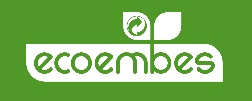 El present Model de Plec Tipus s´ha elaborat per BROSETA Advocats, S.L.P a petició de l'entitat Ecoembalajes Espanya, S.A. (d'ara endavant, ECOEMBES) per a donar compliment als objectius perseguits pel Pla d'Acció de recollida selectiva d'envasos de la Comunitat Valenciana desenvolupat conjuntament amb la Generalitat Valenciana. Durant la seua elaboració, han prestat col·laboració, en el marc del Grup de Treball de l'esmentat Pla d'acció, diferents institucions públiques i privades, totes elles referents en el marc del desenvolupament ambiental: la Conselleria d'Agricultura, Medi ambient, Canvi Climàtic i Desenvolupament Rural, a més de la pròpia ECOEMBES, la Federació Valenciana de Municipis i Províncies, el Consorci València Interior, i el Grup Empresarial Imedes, S.L.En aquest sentit, elaborats tots els treballs llistats a continuació, els quals conformen la Sèrie Documental del Pla d'Acció de Recollida Selectiva d'Envasos de la Comunitat Valenciana, per part de BROSETA Advocats, S.L.P. es prestarà l'assessorament i suport a totes les entitats locals que així ho sol·liciten, en vistes a aconseguir una completa i adequada adaptació i integració en el seu àmbit territorial i competencial.El present Plec tipus de clàusules administratives (2.1), acompanyat del Plec de prescripcions técnicas (2.2), está disponible en format .pdf i en format .doc, en llengua valenciana i  espanyola, per a facilitar el seu ús i adaptació. A més les notes al peu incorporen aclariments complementaris i referències normativas dirigides a facilitar la seua comprensió per part del lector.SÈRIE DOCUMENTAL DEL PLA D'ACCIÓ DE RECOLLIDA SELECTIVA D'ENVASOS DE LA COMUNITAT VALENCIANAOrdenança Tipus de Gestió de Residus Municipals.Plec Tipus de Clàusules Administratives (2.1) i de PrescripcionsTècniques (2.2) de Recollida de Residus i Neteja Viària.Guia per a la incorporació en les taxes de residus d'elements de pagament per generació / incentivadors de la recollida selectiva.Guia per al desenvolupament d'elements de suport a la funció d'inspecció i control.MODEL DE PLEC TIPO DE CLÀUSULES ADMINISTRATIVES PARTICULARS DEL CONTRACTE DE CONCESSIÓ DEL SERVEI PÚBLIC DE RECOLLIDA DE RESIDUS MUNICIPALS I DE NETEJA VIÀRIAINTRODUCCIÓL'article 45 de la Constitució Espanyola estableix, com a principi rector de la política social i econòmica, el dret de tots a gaudir d'un medi ambient adequat per al desenvolupament de la persona, així com el deure els poders públics, entre ells el municipi, de conservar-ho.Així mateix, i d'acord amb el bloc de constitucionalitat en matèria de medi ambient, la Llei 22/2011, de 28 de juliol, de Residus i Sòls Contaminats, per la qual es trasllada a l'ordenament jurídic espanyol la Directiva 2008/98/CE del Parlament Europeu i del Consell, incorpora el principi de jerarquia en la producció i gestió de residus que ha de centrar-se en la prevenció, la preparació per a la reutilització, el reciclatgege o altres formes de valorització, i aspira a crear una «societat del reciclatge» i contribuir amb açò a la lluita contra el canvi climàtic.Paral·lelament, en l'àmbit de la Comunitat Valenciana, la Llei 10/2000, de 12 de desembre, de Residus de la Comunitat Valenciana, juntament amb el Pla Integral de Residus,  proporcionen un marc legal i estratègic per a la gestió integral i coordinada dels residus orientat a complir els objectius generals de reducció de la producció de residus, i millora de la recollida separada.En aquest context, correspon a les Entitats Locals, promoure la implantació de totes aquelles mesures de foment de la prevenció, la reutilització i el reciclatge dels residus, havent de preveure en el medi urbà, espais i instal·lacions que faciliten la recollida separada de residus així com la resta de les operacions de gestió de residus. D´aquesta manera, en virtut de les competències pròpies que tenen atorgades per la Llei 7/1985, de 2 d'abril, reguladora de les bases de règim local en la matèria, correspon a les mateixes garantir la recollida, la gestió, el transport i el tractament dels residus municipals generats en les llars, comerços i serveis del municipi.En conseqüència, un dels principals reptes que es presenten en l'actualitat és establir el conjunt de disposicions que constituïsquen l'expressió d'una correcta política de residus, proporcionant les bases per a convertir la gestió dels residus en una pràctica adequada i innovadora, que garantisca la salut de les persones i un alt nivell de sostenibilitat i de qualitat en el nostre medi ambient.En aquest sentit, i doncs que es tracta de serveis que les entitats locals solen gestionar de forma indirecta a través de la licitació de contractes de prestació de serveis, és necessari fer referència a les noves especificacions contingudes en  la Llei 9/2017, de 8 de novembre, de Contractes del Sector Públic, sent els objectius que inspiren la regulació continguda en la norma, en primer lloc, aconseguir una major transparència en la contractación pública i en segon lloc, aconseguir una millor relació qualitat-preu, per a açò s'introdueixen noves consideracions en la contractació pública, de manera que els òrgans de contractació puguen donar prioritat a la qualitat, a consideracions mediambientals, a aspectes socials o a la innovació, sense oblidar el preu ni els costos del cicle de vida de l'objecte de la licitació. A més, en el nou text de la Llei s'impulsa de forma contundent l'anomenada contractació electrònica aprofitant l'oportunitat d'implantar definitivament la licitació electrònica en la contractació del sector públic espanyol.És per açò que, en compliment de les previsions anteriors i en exercici de les competències atribuïdes a l'Entitat local de […] per la Llei 7/1985, de 2 d'abril, reguladora de les bases de règim local, es fa necessària l'elaboració d'un Plec tipus de Condicions Administratives el qual proporcione un marc comú i servisca de guia a les entitats locals de la Comunitat Valenciana en la licitació de nous contractes de gestió d'aquests residus.El present Plec abasta tant el servei de recollida de residus com el de neteja viària, per ser dos serveis que guarden gran interrelació, els quals solen ser objecte d'adjudicació conjunta. No obstant açò, les prestacions incloses en l'objecte d'un i un altre servei apareixen clarament diferenciades al llarg del clausulat, per la qual cosa podrien servir també com a model per a l'adjudicació de cada servei de forma independent.Quant al seu contingut, i seguint les especificacions introduïdes per la Nova Llei de Contractes del Sector Públic, el present plec incorpora com a criteris d'adjudicació del contracte, paràmetres d'eficàcia que permeten identificar l'oferta que presente la millor relación cost-eficàcia. Així mateix, es preveu la inclusió de clàusules socials, mediambientals i d'innovació, relacionades amb l'objecte del contracte, tant en la fase de preparació, com en la fase d'adjudicació del  mateix. En aquest sentit, s'inclouen com a criteris d'adjudicación, diverses clàusules socials orientades a promoure la contractació indefinida i el respecte dels convenis col·lectius d'aplicació a través de l'adquisició, entre uns altres, per part dels licitadors del compromís d'integrar la plantilla per a l'execució del contracte amb personal amb contracte indefinit, així com el compromís assumit pels mateixos d'aplicar durant tota la vigència del contracte, el Conveni Col·lectiu Estatal d'aplicació, en tot allò relatiu a les retribucions del personal. D'altra banda, en matèria mediambiental, s'exigeixen certificats de gestió mediambiental a les empreses licitadores, com a condició de solvència tècnica, açò és, per a acreditar l'experiència  o el “bon fer” d'aqueixes empreses en l'àmbit de la protecció del Medi ambient. Així mateix, quant a la valoració del servei, s'estableixen una sèrie d'objectius de qualitat, del compliment de la qual es fa dependre el preu anual del contracte a percibir per l'adjudicatari, però que, malgrat açò, deixen a aquest un important marge per a decidir els mitjans personals i materials a aportar al servei i la forma d'organitzar el mateix, en relació al qual es preveu la presentació d'un Pla Organitzatiu del Servei, sobre el qual el Plec incorpora característiques innovadores per a la prestació del servei, a través de les quals s'aconseguisca un alt nivell de satisfacció de la qualitat en matèria de gestió de residus.D'un altre costat, el present plec inclou totes les previsions que la nova Ley de contractes  incorpora in matèria de licitació electrònica, preveient la inclusión de clàusules que permeten tant la presentació electrònica de les proposicions dels licitadors com la tramitació electrònica del procediment de contractació, a través d'un sistema de  comunicació mitjançant4 notificació i/o compareixença electrònica.Finalment és important destacar que el Plec pretén reflectir el contingut essencial que solen tenir els Plecs de Condicions Administratives Particulars per a aquest tipus de serveis, però és evident que, precisament per ser un Plec tipus, el mateix no pot aconseguir un nivell de concreció exhaustiu pel que requerirà d'un procés d'adaptació a les circumstàncies específiques de cada Entitat local.TÍTOL I. DISPOSICIONS GENERALS         OBJECTE DEL CONTRACTE L'objecte  del present contracte és l'atorgament,  per procediment obert, amb diversos criteris d'adjudicació d´una concessió administrativa per a  la prestació del servei de recollida de residus municipals i neteja viària de   laI ntidad local de […].De conformitat amb les especificacions que s'indiquen en el Plec de Prescripcions Tècniques, dins del servei de recollida de residus quedarán incloses les següents prestacions:A.    Recollida Ordinària de Residuos. Aquest servei inclourà:La recollida de residus de matèria orgànica i trasllat des de […] fins a […] [afegir l'origen i destinació del trasllat: planta de transferència, planta de reciclatge, etc.].La recollida i trasllat de residus d'envasos lleugers des de […] fins a […] [afegir l'origen i destinació del trasllat: planta de transferència o bé planta de selecció] fins al gestor autoritzat, per a la seua recuperació.La recollida i trasllat de residus d'envasos de paper-cartó al gestor autoritzat, que establisca l'entitat o que trie l'explotador, en relació amb el plec tècnic, per a la seua recuperació.La recollida i trasllat de residus d'envasos de vidre al gestor autoritzat, que establisca l'entitat o que trie l'explotador, en relació amb el plec tècnic, per a la seua recuperació.La recollida i trasllat d'oli vegetal usat al gestor autoritzat que establisca l'entitat o que trie l'explotador, en relació amb el plec tècnic, per a la seua recuperació.La recollida i trasllat de roba usada al gestor autoritzat que establisca l'entitat o que trie l'explotador, en relació amb el plec tècnic, per a la seua recuperació.La recollida i trasllat de la fracció rebuig dels residus i trasllat des de […] fins a […] [afegir l'origen i destinació del trasllat: planta de transferència, planta de selecció, planta de tractament, planta de reciclatge…].Recollida especial de residus:A través d'aquest servei es durà a terme la recollida de les següents categories de residus:Residus comercials no perillosos i residus domèstics d'origen industrial o comercial per damunt de determinades quantitats establides en l'Ordenança reguladora del servei arreplegada de residus del municipi de[ …].Residus sanitaris assimilables a domèstics.Animals morts domèstics.Voluminosos (Mobles, Estris, RAEE´s).Restes de Podes i jardineria.Així mateix, quedaràn incluoses dins d'aquest  servei especial de recollida de residus les següents prestacions puntuals:-	Recollida d'olis vegetals usats quan no hi haja contendor.-	Recollida de residus en actes i esdeveniments.-	Recollida de residus i sanejament d'habitatges i locals particulars.Pel que es refereix al Servei de neteja viària, i de conformitat amb la previsions contingudes en el Plec de Prescripcions tècniques, inclourà:A.   La prestació del servei ordinari de neteja viària, el qual inclourà la neteja, recollida, i transport posterior als punts de dipòsit de tots els desaprofitaments existents en la via pública i en els parqués i jardins instal·lats en la mateixa, així com el manteniment, buidatge i neteja de les papereres instal·lades en aquesta i la intensificació de la neteja en caps de setmana i festius en aquelles zones que així ho requerisquen.B.  La prestació del servei de recollida especial de neteja viària, el qual, de conformitat amb el que estableix el Plec de prescripcions tècniques, inclourà la neteja de les zones de platja i dels polígons industrials, així com les netejes especials amb motiu de festes, fires, actes públics promoguts per la entitat local i la retirada de panells, pancartes i/o neteja de pintades o grafitis i recollida de la fulla tant en la tardor com quan el servei així ho requerisca.El codi de classificació de les prestacions objecte d'aquest contracte, segons el Reglament (CE) nº 213/2008, de la Comissió de les Comunitats Europees, de 28 de novembre de 2007, que modifica el Reglament (CE) nº 2195/2002 del Parlament Europeu i del Consell, pel qual s'aprova el Vocabulari comú de Contractes Públics (CPV), és el CPV 90511000-4 “Serveis de recollida de desaprofitaments domèstics”, i 90512000-9 “Serveis de transport de desaprofitaments”.      ÒRGAN DE CONTRACTACIÓ I TAULA DE CONTRACTACIÓAtenent a l'import del contracte, el qual ascendeix a [***] euros (IVA exclòs), l'òrgan competent per a efectuar la present contractació i tramitar l'expedient, de conformitat amb la Disposició Addicional Segona de  la Llei 9/2017, de 8 de novembre, de Contractes del Sector Públic, per la qual es traslladen a l'ordenament jurídic espanyol les directives del parlament europeu i del consell, 2014/23/UE i 2014/24/UE de 26 de febrer de 2014, (d'ara endavant, “LCSP”), serà […] [Seleccionar segons el tipus d'entitat local que es tracte, un dels següents òrgans unipersonals o col·legiats: Alcalde, President de l'Entitat local, Ple de l'Entitat local o Junta de Govern local]. La Taula de contractació, d'acord amb l'establit en l'apartat setè de la Disposició Addicional Segona de  la LCSP, estarà presidida per un membre de la Corporació Muncipal o un funcionari de la mateixa i formaran part d'ella, almenys tres vocals, entre els quals estarà el Secretari o, si escau, el titular de l'òrgan que tinga atribuïda la funció d'assessorament jurídic, i l'Interventor o, si escau, el titular de l'òrgan que tinga atribuïda la funció  de control econòmic-pressupostari, així com aquells altres que es designen per l'òrgan de contractació entre el personal funcionari de carrera o personal laboral al servei de la Corporació, o membres electes de la mateixa, sense que el seu nombre en total siga inferior a tres.De conformitat amb el que es disposa en l'apartat anterior, constitueixen la Taula de contractació els següents membres:Don/Donya [***], en qualitat de [***].Don/Donya [***], en qualitat de [***].Don/Donya [***], en qualitat de [***].[…].       RÈGIM JURÍDIC I RECURSOSEl contracte que es licita és de naturalesa administrativa i de concessió de serveis, de conformidad amb l'establit en els artículos 15 i 25 de la LCSP quedant sotTaula a aquesta Llei i a les clàusules contingudes en el present Plec de Clàusules Administratives Particulars.Així mateix, seran aplicable les altres disposicions estatals que regulen la contractació del sector públic, i les dictades per la Comunitat Valenciana, en el marc de les seues respectives competències.En cas de discordança entre el present Plec i el Plec de prescripcions tècniques o qualsevol altre document contractual, prevaldrà el present Plec.Els conceptes i termes mediambientals utilitzats en aquest plec hauran d'interpretar-se  segons el contingut de la Llei 22/2011, de 28 de juliol, de residus i sòls contaminats i altra legislació mediambiental aplicable.Les qüestions litigioses sorgides sobre la interpretació, modificació i resolució del contracte, i efectes d'aquesta, seran resoltes per l'òrgan de contractació, els acords de la qual posaran fi a la via administrativa, i seran immediatament executius, podent ser recorreguts en via administrativa, o ser impugnats mitjançant recurs contenciós administratiu, conforme al que es disposa en la Llei reguladora d'aquesta Jurisdicció. El recurs en via administrativa contra els actes relatius a la preparació, adjudicació, efectes, compliment i extinció del contracte serà el que corresponga en funció del que s´indica a continuació.Quan es tracte d'un acte inclòs en l'article 44.2 de la LCSP podrà interposar-se el recurs especial en matèria de contractació al qual fa referència aquest precepte davant el Tribunal Administratiu Central de Recursos Contractuals en el termini de quinze dies hàbils a comptar conforme a l'establit en l'article 50.1 de la LCSP i d'acord amb el procediment establit en el mateix. El recurs haurà de podrà presentar-se en els llocs establits en l'article 16.4 de la Llei 39/2015, d'1 d'octubre, del Procediment Administratiu Comú de les Administracions Públiques. Així mateix, podrà presentar-se en el registre de l'òrgan de contractació o en el de l'òrgan competent per a la resolució del recurs.Els actes que es dicten en els procediments d'adjudicació de contractes de les Administracions Públiques que no es troben inclosos en l'article 44.2 de la LCSP podran ser objecte de recurs de conformitat amb el que disposa la Llei 39/2015, d'1 d'octubre, del Procediment Administratiu Comú de les Administracions Públiques; així com en la Llei 29/1998, de 13 de juliol, Reguladora de la Jurisdicció Contenciós-Administrativa.JURISDICCIÓNL'Ordre Jurisdiccional Contenciós-Administratiu serà el competent per a resoldre les controvèrsies que sorgisquen entre les parts en el present contracte de conformitat amb el que disposa l'article 27.1 de la LCSP.PERFIL DEL CONTRACTANTDe conformitat amb l'establit en l'article 63 de la LCSP, tota la informació relativa al procediment, adjudicació i formalització d'aquest contracte podrà consultar-se a través de l'accés al perfil del contractant de l'Entitat local de […], el qual es troba disponible en: [afegir adreça (URL)del lloc web], així com en la Plataforma de Contractes del Sector Públic [si escau, substituir pels serveis d'informació equivalents establits per la Comunitat Autònoma del seu àmbit territorial].         DURADA DEL CONTRACTELa durada del contracte de concessió del servei de Recollida de Residus Municipals i neteja viària serà de […] ANYS ([…] MESOS) comptats a partir de l'endemà a la data de la seua formalització.El contracte admetrà un màxim de […] PRÒRROGUES, d'UN ANY (12 MESOS) de durada cadascuna d'elles, sempre que les seues característiques romanguen inalterables durant el període de durada d'aquestes, sense perjudici de les modificacions que es puguen introduir de conformitat amb el que s´estableix  als articles 203 a 207 de la LCSP.La pròrroga s'acordarà per l'òrgan de contractació i serà obligatòria per a l'empresari, sempre que el seu preavís es produïsca almenys amb dos mesos d'antelació a la finalització del termini de durada del contracte.En cap cas podrà produir-se la pròrroga pel consentiment tàcit de les parts.La durada total del contracte, incloses les eventuals pròrrogues, no podrà excedir de […] ANYS. Amb independència d'aquest termini i donat el caràcter públic del servei, que imposa la seua prestació continuada, si a la terminació del termini d'execució del contracte l'Entitat local de[…] no haguera conclòs el procés per a adjudicar un nou contracte o ultimat els tràmits precisos per a assumir la seua gestió directa, l'adjudicatari vindrà obligat a continuar amb la prestació de tots els serveis contractats amb els mitjans existents fins que l'Ajuntament concloga el procés, en tot cas amb el límit màxim de sis mesos, comptats des de la data de venciment del contracte.        PRESSUPOSTE BASE DE LICITACIÓ I VALOR ESTIMAT DEL CONTRACTEEl pressupost base de licitació del present Contracte ascendeix a la quantia de [***]euros, IVA inclòs, per any de concessió. El qual suma un total de [***] euros pels [***] anys de concessió.Aquesta quantia es correspon amb el límit màxim de despesa que en virtut del contracte pot comprometre l'òrgan de contractació, inclòs l'Impost sobre el Valor Afegit, excepte disposició en contrari.El valor estimat del contracte, ascendeix a [***] (quantitat expressada en lletres) [***] euros.Aquest import es  ha calculat de conformitat amb el que es disposa en l'article 101.1 b) de la LCSP, és a dir, en funció del volum total de negocis, sense incloure l'Impost sobre el Valor Afegit, que segons les seues estimacions, generarà l'empresa concessionària durant l'execució del mateix com a contraprestació pels serveis objecte del contracte, així com dels subministres relacionats amb els mateixos. L'import del  contracte  s'atendrà  amb càrrec a la partida  pressupostària  XXX  del pressupost general de despeses per a l'exercici 2017 i en els següents durant el termini de durada del contracte. L'adjudicació del contracte quedarà per açò sotTaula a la condició suspensiva de l'existència de crèdit adequat i suficient per a finançar les obligacions derivades del contracte en l'exercici corresponent, el compromís de consignació del qual assumeix l'Administració convocant en el momento d´aprovar i adjudicar aquest contracte. El preu final del contracte excloent l'IVA es correspon amb l'expressat pel licitador que resulte adjudicatari en la Proposta Econòmica presentada.        PREUS UNITARISEn les seues proposicions econòmiques, els licitadors hauran de detallar els preus unitaris de cada servei, d'acord amb el previst en el model d'oferta econòmica adjunta com Anexe V al present Plec de Condicions Administratives Particulars.En el servei ordinari de recollida de residus municipals, el preu unitari s'expressarà en euros/tona de residus recollits i transportats a la planta de transferència / centre de tractament / gestor autoritzat corresponent per cada fracció de residus. D'aquesta manera, si estableixen com a preus unitaris màxims d'aquest servei per cada fracció de residus objecte d'aquest contracte, els següents: [***] euros/tona de recollida separada de residus de matèria orgànica.[***] euros/tona de recollida separada de residus d'envasos lleugers.[***] euros/tona de recollida separada de residus de paper i cartó.[***] euros/tona de recollida separada de residus d'envasos de vidre.[***] euros/tona de recollida separada d'oli vegetal usat.[***] euros/tona de recollida separada de roba usada.[***] euros/tona de recollida separada de la fracció rebuig dels residus.Pel que es refereix a la prestació del servei de recollida especial, s'estableixen com a preus unitaris màxims d'aquest servei per cada fracció de residus objecte d'aquest contracte, els següents:[***] euros/nº de serveis de recollida separada de residus de podes, prestats mensualment.[***] euros/tona de recollida separada de residus de sanitaris assimilables a domèstics.[***] euros/nº de serveis de recollida d'animals morts domèstics prestats mensualment.[***] euros/nº de serveis de recollida de Vehicles al final de la seua vida útil  i vehicles abandonats prestats mensualment.[***] euros/nº de serveis de recollida de Voluminosos (Mobles, Estris, RAEE´s) prestats mensualment.En el servei de neteja viària, el preu unitari s'expressarà en euros per cada […] metres quadrats de superfície de la via pública netejada. D'aquesta manera, per a la prestació del servei ordinari de neteja objecte d'est contracte si estableixen com a preus màxims, els següents:[***] euros/[…] metres quadrats de superfície de via pública netejada pel servei d'escombratge.[***] euros /[…] metres quadrats de superfície de via pública netejada pel servei de baldeig.Quant a la prestació del servei especial de neteja viària en esdeveniments i festes, s'estableixen com a preus màxims, els següents:[***] euros/[…] metres quadrats de superfície de via pública netejada pel servei d'escombratge.[***] euros /[…] metres quadrats de superfície de via pública netejada pel servei de baldeig.Pel que es refereix a la prestació del servei especial de neteja de les playa s i dels polígons industrials s'estableixen com a preus màxims, els següents:[***] euros/[…] metres quadrats de superfície de via pública netejada pel servei d'escombratge.[***] euros /[…] metres quadrats de superfície de via pública netejada pel servei de baldeig.        RÈGIM DE PAGAMENTSEl preu anual del contracte s'abonarà en certificacions mensuals, a mes vençut, l'import del qual serà el resultat de la multiplicació dels preus unitaris oferits ponderat en funció del grau de compliment dels objectius de qualitat que s'estableixen en el Plec de Prescripcions Tècniques Particulars.El percentatge màxim de detracció com a conseqüència de l'aplicació dels índexs de qualitat serà del [*] %.D'aquestes certificacions es descomptaran, si escau, l'import de les penalitzacions que li hagen sigut imposades al concessionari.        REVISIÓ DE PREUSEl contractista tindrà dret a la revisió del preu quan hagen transcorregut dos anys des de la seua formulació i s'haja executat almenys el 20% del seu import, d'acord amb l'establit l'article 103.5 de la LCSP.         ACREDITACIÓ DE L'APTITUD PER A CONTRACTARPodran presentar proposicions les persones naturals o jurídiques, espanyoles o estrangeres, que tinguen plena capacitat d'obrar, no es troben compreses en alguna de les circumstàncies previstes en l'article 71 de la LCSP, i acrediten la seua solvència econòmica, financera i tècnica o professional.Les persones jurídiques només podran ser adjudicatàries de contractes les prestacions dels quals estiguen compreses dins de les finalitats, objecte o àmbit d'activitat que, a tenor dels seus estatuts o regles fundacionals, els siguen propis, i hauran de disposar d'una organització amb elements personals i materials suficients per a la deguda execució del contracte.Les empreses no espanyoles d'Estats membres de la Unió Europea tenen capacitat per a contractar sempre que, conformement a la legislació de l'Estat en què estiguen establides, es troben habilitades per a realitzar la prestació que constitueix l'objecte del contracte.Quant a les persones físiques o jurídiques d'Estats no pertanyents a la Unió Europea o d'Estats signataris de l'Acord sobre l'Espai Econòmic Europeu, hauran de justificar mitjançant informe que l'Estat de procedència de l'empresa estrangera admet al seu torn la participació d'empreses espanyoles en la contractació amb les entitats del sector públic en forma substancialment anàloga.Poden contractar amb l'Administració les unions d'empresaris que es constituïsquen temporalment a aquest efecte, sense que siga necessària la formalització de les mateixes en escriptura pública fins que s'haja efectuat l'adjudicació del contracte al seu favor.No podran concórrer a la licitació aquelles empreses que hagen participat en l'elaboració de les especificacions tècniques o dels documents preparatoris del present contracte, sempre que aquesta participació puga provocar restriccions a la lliure concurrència o suposar un tracte privilegiat pel que fa a la resta de les empreses licitadores. Les persones que contracten amb l'Administració podran fer-ho per si mateixes o mitjançant la representació de persones degudament facultades per a açò. Si durant la tramitació del procediment i abans de l'adjudicació es produeix l'extinció de la personalitat jurídica de l'empresa licitadora per fusió, escissió o per la transmissió del seu patrimoni empresarial, li succeirà en la seua posició en el procediment la societat absorbent, la resultant de la fusió, la beneficiària de l'escissió o l'adquirent del patrimoni, sempre que reunisca les condicions de capacitat i absència de prohibicions de contractar i acredite la solvència en les condicions exigides en aquest Plec per a participar en el procediment d'adjudicació.La capacitat d'obrar de l'empresari s'acreditarà:Dels empresaris que foren persones jurídiques, mitjançant l'escriptura o document de constitució, els estatuts o l'acte fundacional, en els quals consten les normes per les quals es regula la seua activitat, degudament inscrits, si escau, en el Registre públic que corresponga, segons el tipus de persona jurídica que es tracte.Dels empresaris no espanyols que siguen nacionals d'Estats membres de la Unió Europea, per la seua inscripció en el registre procedent d'acord amb la legislació de l'Estat on estan establerts, o mitjançant la presentació d'una declaració jurada o un certificat, en els termes que s'establisquen reglamentàriament, d'acord amb les disposicions comunitàries d'aplicació.Dels altres empresaris estrangers, amb informe de la Missió Diplomàtica Permanent d'Espanya en l'Estat corresponent o de l'Oficina Consular en l'àmbit territorial de la qual radique el domicili de l'empresa.La prova de la no concurrència d'alguna de les prohibicions per a contractar regulades en l'article 71 de la LCSP, podrà realitzar-se:Mitjançant testimoni judicial o certificació administrativa, segons els casos, i quan aquest document no puga ser expedit per l'autoritat competent, podrà ser substituït per una declaració responsable atorgada davant una autoritat administrativa, notari públic o organisme professional qualificat.Quan es tracte d'empreses d'Estats membres de la Unió Europea i aquesta possibilitat estiga prevista en la legislació de l'Estat respectiu, podrà també substituir-se per una declaració responsable, atorgada davant una autoritat judicial.CLASSIFICACIÓ DELS LICITADORS. NO EXIGÈNCIA I EFECTES DE LA CLASSIFICACIÓDe conformitat amb l'establert per l'article 77.1 c) de la LCSP, per tractar-se d'un contracte de concessió de serveis no serà exigible la classificació de l'empresari, establint-se en l'anunci de licitació i en els Plecs els criteris i requisits mínims de solvència econòmica i financera i de solvència tècnica o professional, tant en els termes establits en els articles 87 i 90 de la Llei, com en termes de grup o subgrup de classificació i de categoria mínima exigible, atenent al codi CPV del contracte.Per açò, els licitadors podran acreditar la seua solvència mitjançant qualsevol d'ells, amb les altres previsions supletòries previstes legalment. L'aportació de classificació exigida acreditarà la solvència econòmica, financera i tècnica del licitador.     SOLVÈNCIA ECONÒMICA I FINANCERA La solvència econòmica i financera del licitador haurà d'acreditar-se pels mitjans següents:Volum anual de negocis, o bé volum anual de negocis en l'àmbit al que es referisca el contracte, referit al millor exercici dins dels tres últims disponibles en funció de les dates de constitució o d'inici d'activitats de l'empresari i de presentació de les ofertes per import igual o superior a [***] euros.Justificant de l'existència d'un segur d'indemnització per riscos professionals per import igual o superior a [***] euros.Patrimoni net, o bé ràtio entre actius i passius, al tancament de l'últim exercici econòmic per al qual estiga vençuda l'obligació d'aprovació de comptes anuals per import igual o superior a [***] euros.L'acreditació documental de la suficiència de la solvència econòmica i financera de l'empresari s'efectuarà mitjançant l'aportació dels certificats i documents que per a cada cas es determinen reglamentàriament. En tot cas, la inscripció en el Registre Oficial de Licitadors i Empreses Classificades de les Administracions Públiques acreditarà enfront de tots els òrgans de contractació del sector públic, excepte prova en contrari, les condicions de solvència econòmica i financera de l'empresari.     SOLVÈNCIA TÈCNICA O PROFESSIONALLa solvència tècnica o professional dels licitadors haurà d'apreciar-se tenint en compte els seus coneixements tècnics, eficàcia, experiència i fiabilitat, la qual cosa haurà d'acreditar-se  a través dels mitjans següents:Una relació dels principals serveis o treballs realitzats en el curs dels tres últims anys, que incloga import, dates i el destinatari, públic o privat, dels mateixos. Els serveis o treballs efectuats s'acreditaran mitjançant certificats expedits o visats per l'òrgan competent, quan el destinatari siga una entitat del sector públic; quan el destinatari siga un subjecte privat, mitjançant un certificat expedit per aquest; si escau, aquests certificats seran comunicats directament a l'òrgan de contractació per l'autoritat competent.Indicació del personal tècnic o de les unitats tècniques, integrades o no en l'empresa, participants en el contracte, especialment aquells encarregats del control de qualitat. S'hauran de detallar les titulacions acadèmiques i professionals del personal responsable de l'execució del contracte.Descripció de les instal·lacions tècniques, de les mesures emprades per l'empresari per a garantir la qualitat i dels mitjans d'estudi i recerca de l'empresa.Quan es tracte de serveis o treballs complexos o quan, excepcionalment, hagen de respondre a una finalitat especial, un control efectuat per l'òrgan de contractació o, en nom d'aquest, per un organisme oficial o homologat competent de l'Estat en què estiga establit l'empresari, sempre que intervinga acord d'aquest organisme. El control versarà sobre la capacitat tècnica de l'empresari i, si fóra necessari, sobre els mitjans d'estudi i de recerca que dispose i sobre les mesures de control de la qualitat.Disposar de Sistemes de Gestió Ambiental certificats per organisme independent (ISO 9000, ISO 14001, EMAS, OSHAS 18001, o equivalent); o disposar de procediments i instruccions de treball per a la protecció del medi ambient, adjuntant los procediments per a avaluar la seua solvència.Declaració sobre la plantilla mitjana anual de l'empresa i del nombre de directius durant els tres últims anys, i que acredite disposar de personal tècnic que compte amb experiència i coneixements requerits per a l'ejecució dels aspectes mediambientals del contracte.Declaració indicant la maquinària, material i equip tècnic del qual es disposarà per a l'execució del contracte, al que haurà d'adjuntar-se la documentació acreditativa dels requisits ambientals mínims exigits.Indicació de la part del contracte que l'empresari té eventualment el propòsit de subcontractar.Tant els empresaris espanyols com els no espanyols d'Estats membres de la Unió Europea acreditaran la seua solvència tècnica, econòmica i financera a través de mitjans de justificació anteriors, o de la classificació indicada en la clàusula decimoprimera.Així mateix, la acreditació de la solvència podrà realitzar-se o completar-se amb els mitjans que consten en el certificat d'inscripció en el Registre Oficial de Licitadors i Empreses Classificades de l'Estat o en el Registre de Contractistes de la Comunitat Valenciana, que aporte el licitador. Els certificats de classificació o documents similars que hagen sigut expedits per Estats membres de la Unió Europea a favor dels seus propis empresaris constituiran una presumpció d'aptitud en els térmes assenyalats en l'article 97.1 de la LCSP.L'òrgan de contractació o la Taula de contractació podrà recaptar dels licitadors els aclariments sobre els certificats i documents presentats que estime pertinents, o requerir-los per a la presentació d'altres complementaris.TÍTOL II. ADJUDICACIÓ DEL CONTRACTE      PROCEDIMENT D'ADJUDICACIÓ I TRAMITACIÓ L'adjudicació del present Contracte de concessió del servei de recollida de residus municipals i neteja viària es durà a terme mitjançant procediment obert, tramitació ordinària, en el qual tot empresari interessat podrà presentar una proposició, quedant exclosa tota negociació dels termes del contracte amb els licitadors, de conformitat amb el que s'estableix en els articles 154 a 156 de la LCSP. El contracte s'adjudicarà prenent com a base els criteris d'adjudicació, entre els quals s'inclouen criteris socials, ambientals i d'innovació, els quals s'indiquen en la clàusula número 19 del present Plec.En el cas que en aquest procediment es vagen a realitzar notificacions electròniques, els interessats hauran de presentar un document en el qual s'identifique el dispositiu electrònic i/o l'adreça de correu electrònic en el qual han de rebre's els avisos de les notificacions electròniques. En qualsevol moment del procediment els interessats podran sol·licitar la modificació del sistema de notificació.      GARANTIA PROVISIONALPer a prendre part en el present concurse els licitadors hauran d'acreditar la constitució prèvia d'una garantia provisional equivalent al [consignar el valor en percentatge que s'acorde, el qual haurà de ser menor o igual al 3% del pressupost base de licitació] % del pressupost base de licitació global del contracte, IVA exclòs, que podrà constituir-se en qualsevol de les formes previstes en l'article 108 de la LCSP per a la prestació de la garantia definitiva.La garantia provisional respondrà del manteniment de les proposicions presentades pels licitadors fins a l'adjudicació del contracte. Per al licitador que resulte adjudicatari, la garantia respondrà també del compliment de les obligacions que li imposa l'article 148.2 del TRLCSP.Aquesta garantia quedarà vigent fins a l'adjudicació del contracte. Serà retornada als concursants que no resulten adjudicataris dins dels deu dies següents a la notificació de l'acord d'adjudicació. En tot cas, la garantia serà retinguda a l'adjudicatari fins que procedisca a la constitució de la garantia definitiva, i confiscada a les empreses que retiren injustificadament la seua proposició abans de l'adjudicació.Quan per causes imputables al contractista no poguera formalitzar-se el contracte dins del termini indicat, l'òrgan de contractació podrà acordar la resolució del mateix així com la confiscació de la garantia provisional que s'haguera constituït. La devolució de la garantia provisional a l'adjudicatari definitiu del concurs quedarà condicionada al fet que es constituïsca prèviament per aquest, la garantia definitiva, podent aplicar l'import de la garantia provisional a la definitiva o procedir a una nova constitució d'aquesta última.En el cas de les Unions Temporals d'empreses la garantia provisional podrà constituir-se per una o diverses de les empreses participants en la unió, sempre que en conjunt s'aconseguisca la quantia establida en el primer apartat d'aquesta clàusula i garantisca solidàriament a tots els integrants de la unió.     GARANTIA DEFINITIVAEl licitador que haguera presentat l'oferta econòmicament més avantatjosa haurà de constituir, dins del termini de deu dies hàbils des que siga requerit per l'òrgan de Contractació, una garantia definitiva a favor de la Entitat local de […], per import de [consignar l'import en euros acordat per l'Òrgan de Contractació]. Aquesta garantia podrà prestar-se en qualsevol de les formes previstes en l'article 108 de la LCSP:En efectiu o en valors de Deute Públic, amb subjecció, en cada cas, a les condicions establertes en les normes de desenvolupament d'aquesta Llei. L'efectiu i els certificats d'immobilització dels valors anotats es dipositaran en la Caixa General de Dipòsits o en les seues sucursals enquadrades en les Delegacions d'Economia i Hisenda, o en les Caixes o establiments públics equivalents de les Comunitats Autònomes o Entitats locals contractants davant les quals hagen d'assortir efectes, en la forma i amb les condicions que les normes de desenvolupament d'aquesta Llei establisquen.Mitjançant aval, prestat en la forma i condicions que establisquen les normes de desenvolupament d'aquesta Llei, per algun dels bancs, caixes d'estalvis, cooperatives de crèdit, establiments financers de crèdit i societats de garantia recíproca autoritzats per a operar a Espanya, que haurà de dipositar-se en els establiments assenyalats en la lletra a) anterior.Mitjançant contracte de segur de caució, celebrat en la forma i condicions que les normes de desenvolupament d'aquesta Llei establisquen, amb una entitat asseguradora autoritzada per a operar en el ram. El certificat del segur haurà de lliurar-se en els establiments assenyalats en la lletra a anterior.La garantia no serà retornada o cancel·lada fins que s'haja produït el venciment del termini de garantia i el compliment satisfactori del contracte o fins que es declare la resolució d'aquest sense culpa del contractista.La garantia definitiva respondrà de la correcta execució del contracte, de les penalitats imposades al concessionari i dels danys i perjudicis ocasionats a l'Ajuntament de […], amb motiu de l'execució del contracte o pel seu incompliment, quan no procedisca la seua resolució. Així mateix la garantia definitiva respondrà de la confiscació que pot decretar-se en els casos de resolució del contracte.      FORMA, LLOC  I TERMINI DE PRESENTACIÓ DE LES  PROPOSICIONSCada licitador no podrà presentar més d'una proposició ni subscriure cap proposta en unió temporal amb uns altres si ho ha fet individualment o figurar en més d'una unió temporal. La infracció d'aquestes normes donarà lloc a la no admissió de totes les propostes per ell subscrites.El termini de presentació de proposicions serà de 30 dies naturals, comptats a partir del següent a aquell en que es publique l'anunci de licitació en el perfil de contractant, prorrogant-se al següent dia hàbil en el cas que aquest termini finalitzara en dissabte o festiu.Les proposicions podran presentar-se a través d'una de les dues formes següents, a elecció dels licitadors:En format electrònic Mitjançant presentació de les proposicions en l'adreça electrònica següent: [Afegir enllaç al lloc web].En format paper, mitjançant la presentació en el registre d'entrades de l´entitat local de […], localitzat en [afegir adreça postal], en horari de  [… a …] hores. Quan els licitadors presenten les seues proposicions de forma electrònica, l'enviament es realitzarà en dues fases, és a dir, transmetent primer la petjada electrònica de l'oferta, amb la recepció de la qual es considerarà efectuada la seua presentació amb caràcter general, i després l'oferta pròpiament dita en un termini màxim de 24 hores. De no efectuar-se aquesta segona remissió en el termini indicat, es considerarà que l'oferta ha sigut retirada.En cas d'optar per aquesta forma de presentació, els licitadors podran presentar a l'òrgan de contractació, en suport físic electrònic, una còpia de seguretat d'aquests documents d'acord amb l'establit a aquest efecte per l'òrgan de contractació.Quan els licitadors presenten les seues proposicions en format paper, aquestes podran presentar-se, a més de presencialment en el Registre de l'Entitat local de […], a través d'enviament per correu, havent d'en aquest cas l'empresari justificar la data d'imposició de el  mateix i anunciar a l'òrgan de contractació la remissió de l'oferta mitjançant correu electrònic o FAX en el mateix dia. Sense la concurrència de tots dos requisits no serà adTaula la proposició si és rebuda per l'òrgan de contractació amb posterioritat a la data de terminació del termini de presentació d'ofertes. Transcorreguts, no obstant açò, deu dies següents a la indicada data sense haver-se rebut la documentació, aquesta no serà adTaula en cap cas.Els licitadors podran formular les qüestions que estimen necessàries sobre qualsevol extrem de la documentació facilitada en el termini de quinze dies des de la publicació de l'anunci de licitació, a través de l'adreça electrònica facilitada per l'Entitat local de […], per mitjà de la qual es posaran de manifest las respostes de l'òrgan de contractació als sol·licitants.  La presentació de proposicions suposa l'acceptació incondicionada per l'empresari del contingut de la totalitat de les clàusules o condicions del PCAP i del PPTP i dels seus Annexos, sense excepció o reserva alguna, de les obligacions establides en les reglamentacions, acords, convenis i altres normes que resulten d'aplicació.No s'acceptaran aquelles proposicions que continguen omissions o errors que impedisquen conèixer clarament tot allò que l'òrgan de contractació estime fonamental.Tampoc s'acceptarà, de manera motivada, aquella proposició que no guarde concordança amb la documentació requerida, presentada o adTaula, que varie substancialment el model establert, o en cas que existisca reconeixement per part del licitador d'error o inconsistència que la faça inviable.Una vegada presentada la proposició no podrà ser retirada o modificada en cap concepte. En el moment de la presentació s'estendrà rebut o es generarà justificant electrònic segons el cas, de cada proposta en el qual constarà el nom del concursant, la denominació objecte de la licitació i el dia i l'hora de presentació, sent a partir d'aquest moment responsable de la custòdia de la documentació presentada l'Entitat local de […].Acabat el termini d'admissió de proposicions, s´expedirà llibre de pliques de les proposicions rebudes o de l'absència de licitadors, si escau, que, juntament amb els sobres, remetrà a la Secretaria de la Taula de contractació.      CONTINGUT DE LES PROPOSICIONS Les proposicions per a prendre part en la licitació es presentaran en tres sobres o arxius electrònics, signats pel licitador i amb indicació del domicili a efectes de notificacions, en els quals  es  farà  constar  la  denominació  del  sobre  i  la llegenda “Proposició de l'empresa [*] per a la contractació del servei de  recollida de residus municipals i neteja VIÀRIA mitjançant la modalitat de concessió”. La denominació dels sobres haurà de ser la següent:Sobre “A ”: Documentació Administrativa.Sobre “B”: Proposta Tècnica i Documentació relativa a Criteris Avaluables mitjançant Judicis de Valor.Sobre “C”: Proposició Econòmica i Documentació Quantificable de Forma Automàtica.Quan els licitadors presenten les seues proposicions en format paper, tots els sobres es presentaran tancats i signats pel licitador o persona que li represente, amb signatura llegible, nom i cognoms o raó social de l'empresa licitadora, números de telèfon i de fax i adreça de correu electrònic. La contravenció d'aquests requisits donarà lloc a un defecte material subsanable.En cas de presentació en format electrònic, i a l'efecte d'incorporar la documentació en la plataforma electrònica de licitació, hauran de seguir-se les següents indicacions:La informació es presentarà en una carpeta/directori amb el nom o raó social de l'empresa.La documentació incorporada haurà de portar un Índex identificatiu dels documents/arxius que s'adjunten.Cada arxiu serà denominat en majúscules, sense accents ni signes de puntuació, de forma breu i expositiva del seu contingut, enumerat conforme a l'ordre en què es presenten seguint l'exemple següent:01 ÍNDEX02 DECLARACIÓ RESPONASABLE ANNEX II03 […]Deurà incluirse solament aquella documentació que es sol·licite expressament en el present Plec de Clàusules Administratives Particulars, evitant incorporar informació i/o elements gràfics superflus. Amb caràcter general, es recomana que la documentació incorporada no tinga una grandària superior a 20 MB, així com la utilització de formats que minimitzen la grandària dels elements gràfics (JPG, GIF). Així mateix, en cas de presentar documents escanejats, es recomana  limitar la resolució de l'escàner (en la majoria dels casos és suficient amb utilitzar una resolució de 300 ppp) i utilitzar formats que minimitzen la grandària mantenint una adequada resolució (com, per exemple, el format PDF).Qualsevol referència a la documentació corresponent al sobre C (Proposició Econòmica i documentació quantificable de forma automática) o al sobre B (Proposta Tècnica i documentación relativa a criteris avaluables mitjançant judicis de valor) en el sobre A suposarà el rebuig de la plica.Tota la documentació de les proposicions presentades haurà de venir en valencià o castellà. La documentació redactada en una altra llengua haurà d'acompanyar-se de la corresponent traducció oficial al valencià o al castellà.Els documents a aportar es presentaran en original o mitjançant còpia legitimada o compulsada, notarial o administrativament, a excepció d'aquells documents que acrediten la constitució de la garantia provisional, que hauran de ser, en tot cas, originals.En cas de presentació en format paper, els licitadors que no resulten adjudicataris tindran un mes per a la retirada de la documentació presentada en la licitació, transcorregut el qual sense que es personen per a la seua obtenció, aquesta serà destruïda.A l'interior de cada sobre es farà constar de forma independent el seu contingut mitjançant índex, seguint la numeració que s'indica a continuació per a cadascun d´ells:SOBRE A: denominat “DOCUMENTACIÓ ADMINISTRATIVA”El mateix haurà de contenir la següent documentació que acredita la capacitat d'obrar i personalitat del licitador i el compliment de determinats requisits:Declaració responsable (a presentar únicament en el cas que es tracte d'un contracte no subjecte a regulació harmonitzada, sense perjudici de la possibilitat de presentar, alternativament, el Document Europeu Únic de Contractació).El licitador ha de presentar una declaració responsable segons el model de l'Annex IV d'aquest Plec, en la qual indique que compleix els requisits de capacitat, representació i, si escau, solvència exigits i es comprometa, en el cas que la proposta d'adjudicació recaiga al seu favor, a presentar, prèviament a l'adjudicació del contracte, els documents exigits en la clàusula número 20 d'aquest Plec.  Aquesta declaració ha d'estar signada per qui tinga poder suficient a l´efecte.Així mateix esta declaració haurà d'incloure: La manifestació de que la societat està vàlidament constituïda i que conforme al seu objecte social pot presentar-se a la licitació, així com que el signant de la declaració ostenta la deguda representació per a la presentació de la proposició i d'aquella.La manifestació de no estar incurs en les prohibicions per a contractar amb l'Administració referides a l'article 71 de la LCSP.La manifestació expressa de trobar-se al corrent del compliment de les obligacions tributàries amb l'Estat, amb l'Administració de la Comunitat Valenciana  i amb la Seguretat Social imposades per les disposicions vigents, sense perjudici que la justificació acreditativa de tal requisit haja de presentar-se, abans de l'adjudicació, per l'empresari al favor del qual es vaja a efectuar aquesta. La declaració expressa relativa a la pertinença o no a un grup empresarial definit de conformitat amb l'article 42 del Codi de Comerç. En cas de pertinença a un grup empresarial, la declaració haurà d'identificar aquest grup i, quan diverses empreses del grup participen en el procediment, haurà d'identificar també totes les que participen en el mateix.La declaració ha d'estar signada per qui tinga poder suficient per a açò. En el cas d'unió temporal d'empresaris, hauran de presentar-se tantes declaracions com empreses integrants de la unió, signades, cadascuna, pels representants respectius.El compromís de constitució d'unió temporal d'empreses, si escau.En el cas d'unió temporal d'empresaris, s'haurà de presentar un compromís de constituir-se formalment en unió temporal en cas de resultar adjudicataris del contracte. Aquest document ha d'anar signat pels representants de cadascuna de les empreses integrants de la unió.Els membres de la unió han d'indicar els noms i circumstàncies dels empresaris que la componen i la participació de cadascun d'ells, i han de designar un representant o apoderat únic.L'acreditación de la garantia provisional. Quan es constituïsca en metàl·lic o títols valor s'exigisca garantia provisional, ha de presentar-se el resguard acreditatiu d'aquesta garantia.Si es constitueix en forma d'aval o per contracte de segur de caució, es presentarà el propi aval o el contracte de segur.Documents que justifiquen el compliment dels requisits de solvència econòmica, financera i tècnica o professional.Una declaració sobre els documents i dades de caràcter confidencial, si escau, de conformitat amb la clàusula número 20 d'aquest Plec.Un document en el qual s'identifique el dispositiu electrònic i/o l'adreça de correu electrònic en el qual han de rebre's els avisos de les notificacions electròniques, en el cas que en el contracte s'indique que en el procediment es vagen a realitzar notificacions electrònicas.Les empreses estrangeres han de presentar una declaració de sotmetre's a la jurisdicció dels Jutjats i Tribunals espanyols de qualsevol ordre, per a totes les incidències que de manera directa o indirecte pogueren sorgir del contracte, amb renúncia, si escau, al fur jurisdiccional estranger que poguera correspondre al licitante.Qualsevol altre document que segons aquest Plec haja d'incloure's en aquest sobre.SOBRE B: denominat “PROPOSTA TÈCNICA I DOCUMENTACIÓ RELATIVA A  CRITERIS VALORABLES MITJANÇANT JUDICI DE VALOR”En aquest sobre deurà el licitador presentar la documentació, que haurà d'estar signada, relativa als criteris d'adjudicació avaluables mitjançant judici de valor que s'indiquen en la clàusula número 20 del present Plec. Concretament, s'inclourà en aquest sobre:Memòria o Proposta Tècnica (Aspectes tècnics).Els licitadors hauran d'aportar una Memòria o Proposta Tècnica explicativa de la totalitat dels treballs a realitzar en el marc del contracte, amb la informació i el nivell de desenvolupament exigits en el Plec de Prescripcions Tècniques Particulars. Aquesta memòria contindrà així mateix tota la informació relativa als criteris d'adjudicació avaluables mitjançant judici de valor, la qual es referirà concretament a:a)	Projecte organitzatiu dissenyat per a la prestació del serveib)	Mitjans humans, mitjans materials i instal·lacionsc)	Criteris mediambientals.d)	Desenvolupament de projectes d'innovacióPer a aquesta Memòria s'estableix un límit de CENT (100) fulles DIN A4, inclosa portada, per una cara, grandària mínima de font de 10, exclosos els plànols que podran presentar-se com  anexe en grandària DIN A3. L'incompliment d'aquest límit suposarà la No valoració de la Memòria, assignant al licitador ZERO (0) punts en aquest apartat.Altres millores sense cost.S'entén per altres millores les prestacions que oferisquen els licitadors que, no estant incloses entre les prestacions obligatòries que es deriven del present Plec i de l'objecte del contracte, reunisquen a més els següents requisits:Indicar clarament el seu contingut.Tenir interès efectiu per a l'Administració titular del contracte, bé per significar una clara millora en la qualitat del servei, bé per comportar una millora de les instal·lacions, equips o béns propietat d'aquesta Administració o de la prestació del servei previst en el Projecte administratiu inicial. No suposaran en cap cas cost algun per a l'Entitat local.Si el licitador no aporta la documentació relativa a algun d'aquests criteris d'adjudicació, o la mateixa no conté tots els requisits exigits, la proposició de dita licitadora no serà valorada respecte del criteri que es tracte.La documentació relativa als criteris d'adjudicació que siguen avaluables de forma automàtica mitjançant l'aplicació de fórmules no ha d'incloure's en el sobre “B”, que conté la documentació relativa als criteris avaluables mitjançant un judici de valor. La infracció d'aquest mandat donarà lloc a l'exclusió del licitador.La inclusió de documentació relativa als criteris d'adjudicació que siguen avaluables mitjançant un judici de valor en el Sobre “C”, que contenen la documentació relativa als criteris avaluables de forma automàtica mitjançant l'aplicació de fórmules donarà lloc a la no valoració d'aquesta documentació. SOBRE C: denominat “PROPOSICIÓ ECONÒMICA I DOCUMENTACIÓ QUANTIFICABLE DE FORMA AUTOMÀTICA”.Dins d'aquest sobre s'inclourà la proposició econòmica, la qual haurà d'ajustar-se a l'Annex V d'aquest plec.Proposta econòmica. El licitador ha de presentar la seua oferta econòmica segons el model de l'Annex V d'aquest Plec, la qual haurà d'estar signada per persona amb poder suficient, i no ha de contenir errors, omissions o obstacles per a una interpretació correcta de la mateixa. L'import de l'oferta haurà d'expressar-se clarament en nombres i lletres. S'indicarà l'import IVA exclòs i, a continuació, com a partida independent, l'import de l'IVA que haja de ser repercutit. També ha d'indicar-se el tipus impositiu d'IVA aplicable a la prestació i l'import total de l'oferta. S'entén que l'oferta econòmica inclou totes les taxes i impostos, directes i indirectes, i arbitris municipals que graven l'execució del contracte. b) Estudi econòmicA aquesta proposta s'acompanyarà un Estudi Econòmic amb descomposició detallada dels costos del servei justificatiu de l'oferta presentada, entre els quals hauran de consignar almenys, els costos relativos a:Despeses de personal, degudament justificats, incloent l'antiguitat del personal.Costos d'adquisició.Amortitzacions si les hi hagués, que no podran excedir del termini màxim de durada del contracte, incloses les pròrrogues.Finançament.Costos d'explotació, detallant les despeses en combustibles, pneumàtics i lubrificants, així com els manteniments i reparacions.Assegurances i impostos dels vehicles.Vestuari i eines.Instal·lacions.Ingressos procedents de la recollida selectiva derivats de la delegació de la facturació en l'empresa, de l'adhesió al Conveni amb Ecoembes i/o amb Ecovidrio.Resum global del pressupost, que inclourà:Pressupost Global (€/any i €/total de la concessió).Preus unitaris d'equips per a la prestació de cada servei definit en la clàusula primera, relativa a fi del contracte en termes de €/jornada dia laboral, €/jornada dia festiu, €/hora en dia laboral, €/hora en dia festiu.CRITERIS D'ADJUDICACIÓ DEL CONTRACTELa valoració de les proposicions i la determinació de l'oferta més avantatjosa es realitzarà de conformitat amb la documentació presentada i com a resultat de l'aplicació dels següents criteris d'adjudicació, entre els quals figuren criteris socials, mediambientals i d'innovació:20.1.     Criteris d'adjudicació avaluables mitjançant l´aplicació de fórmules (XX punts):Proposta econòmica (preu): Fins a XX punts.Es valorarà únicament l'oferta económica, i la puntuació obtinguda per cadascuna de les ofertes serà la resultant de l'aplicació de la següent fórmula: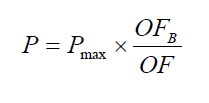 On:P: Puntuació econòmica obtinguda per un Licitador concret.Pmax: Puntuació Màxima que pot obtenir un Licitador en l'apartat econòmic, en aquest cas XX punts.OF: Oferta d'un licitador concret.OFB: Oferta més Baixa acceptada.20.2.     Criteris d'adjudicació avaluables mitjançant judici de valor (XX punts)Projecte Organitzatiu del servei: Fins a XX punts.Els licitadors presentaran un Projecte Organitzatiu per a la prestació dels serveis objecte del contracte en el qual hauran de contemplar-se les característiques i els mínims exigits en el Plec de Prescripcions Tècniques, així com tota la informació relativa a la metodologia, sistemes geogràfics i plataformes informàtiques a emprar per a la prestació del servei.Així mateix hauran de detallar-se en aquest Projecte Organitzatiu les principals característiques sobre els següents plans i programes proposats per a la realització del servei:Pla de comunicacions, de gestió informàtica i d'intercomunicació funcional amb els Serveis Municipals, que incloga informació relativa als protocols de comunicació i actuació davant incidències i emergències a implantar per a l'efectiu seguiment del mateix. Fins a X punts.Pla de gestió i manteniment del servei proposat, en el qual es descriguen els programes de gestió i manteniment anuals, mensuals i el calendari setmanal a implantar i mitjançant els quals es recollisca la panificación indicativa de la totalitat de les activitats a desenvolupar per a la prestació del servei durant el període que es tracte. Fins a X punts.Pla d'assegurament de la qualitat del servei, en el qual es desenvolupen les línies generals del sistema intern de control de la qualitat a aplicar, amb l'objectiu de localitzar i identificar possibles deficiències en la prestació del mateix, així com detecció d'incidències relatives a incompliments dels nivells exigibles. Aquest pla haurà d'incloure una proposta d'Indicadors per a la mesura i millora contínua. Fins a X punts.Programa alternatiu d'ubicació dels contenidors de les diferents fraccions de residus en la via pública, amb l'objecte de millorar les condicions de distribució equitativa, proximitat i accessibilitat per als usuaris, seguretat i salut pública. Fins a X punts.Proposta de disseny d'un sistema d'atenció i comunicació a l'usuari i al ciutadà, que incloga el desenvolupament de campanyes de comunicació en les quals anualment i durant tota la vigència del contracte s'informe adequadament als ciutadans i usuaris, com a mínim, dels diferents models i sistemes de recollida existents, fraccions de residus a separar i horaris de recollida de cadascuna d'elles. Fins a X punts. Per a valorar aquest criteri es tindran en compte els següents aspectes:Concreció i solidesa de l'estructura proposada.Qualitat tècnica amb vista a la justificació dels recursos proposats;  (eficiència, qualitat, antiguitat, avanços tecnològics, criteris de seguretat, accessibilitat, grau d'automatització del servei).Claredat i coherència de l'oferta amb aportació de plànols explicatius; inventari de contenidors, Grau d´intensitat de contenerización, itineraris, freqüències de recollida ordinària, termini de resposta en les recollides especials, etc.Justificació tècnica dels treballs i equips proposats sobre la base de mesures, rendiments, eficiència del servei, economia operativa, etc., que facen realizables les tasques descrites.Aplicación adequada de les diferents operacions a implantar respecte de les característiques del municipi en què es va a prestar el servei.Capacitat de resposta a eventualitats relacionades amb el servei.Mitjans humans, mitjans materials i instal·lacions: Fins a un màxim de XX punts.Mitjans humans, capacitat i estructura de l'empresa: Fins a X punts.La puntuació d'aquest apartat es valorarà com es detalla a continuació:S'atorgaran X punts per cada contracte laboral subscrit amb persones amb discapacitat que el licitador es comprometa a realitzar per a l'execució del contracte, que supere el percentatge mínim establit en la normativa vigent. S'atorgaran X punts per cada contracte laboral subscrit amb persones amb dificultats d'accés al mercat laboral que el licitar es comporte  a realitzar per a l'execució del contracte.Es valorarà amb X punts, el compromís de contractar per a l'execució del contracte a un major nº de dones en llocs de responsabilitat.Es valorarà amb X punts, el disseny i presentació pels licitadors d'un Pla d'Igualtat a aplicar en l'execució del contracte quant a l'accés a l'ocupació, classificació profesional, qualitat i estabilitat laboral, durada i ordenació de la jornada laboral, etc., sempre que millore o que per llei siga exigible a l'empresa.Es valorarà amb X punts, les propostes  que impliquen una millora en les condicions laborals, podent desglossar-se la puntuació atorgada a aquest aspecte en un o diversos dels apartats següents:El compromís d'aplicar durant tota la vigència del contracte al personal que realitze la prestació del servei objecte del contracte, el Conveni Col·lectiu d´aplicació, en tot allò relatiu a retribucions.El compromís d'integrar la plantilla que executarà el contracte amb personal amb contractes indefinits. S'atorgarà la màxima puntuació a l'empresa amb un major compromís de contractació indefinida i es puntuarà a la resta de forma decreixent i proporcional sempre que superen el mínim assenyalat.Mitjans materials que l'adjudicatari dedicarà als treballs, detallant característiques i dedicació dels mateixos, incloent vehicles de substitució i/o reserva: X punts.Dins d'aquest apartat es valorarà la presentació d'una proposta de retolació i identificació dels equips en la qual s'incluirà, com a mínim, una imatge general del servei i un claim o missatge. A aquesta proposta s'assignarà una puntuació de fins a X punts.Així mateix es valoraran aspectes com l'antiguitat de la flota de vehicles, atorgant una puntuació de fins a X punts, en atenció als criteris següents:Que més de 2/3 dels vehicles aportats siguen de fins a 2 anys d'antiguitat: fins a X punts.Que més de la meitat dels vehicles aportats siguen de fins a 2 anys d'antiguitat: fins a X puntsQue fins a la meitat dels vehicles aportats siguen de fins a 2 anys d'antiguitat: fins a X punts.Instal·lacions i tallers, es valorarà la disposició d'instal·lacions i tallers mecànics propis per a manteniment mecànic dels vehicles en un radi de XX km de distància del municipi de […]: fins a X punts.Pla de Manteniment de la maquinària assignada al contracte: fins a X punts.Criteris mediambientals: Fins a un màxim de XX punts.Dins d'aquests es valoraran aspectes com:Utilització de vehicles amb etiqueta ecològica i de control d'emissió. Es valoraran aquelles propostes en les quals es millore la classificació energètica voluntària, sent la classificació A la més alta així com també les millores en relació a les emissions permeses de CO 2 en relació amb el nivell fixat com a especificació. Fins a X punts.Emissions de CO2; Fins a X punts. Per a valorar l'emissió, es prendrà el vehicle més contaminant dels presentats i s'aplicarà la següent fórmula:
Em. CO2 menorP.I.m. CO2 N= 5 X _____________			Em. CO2 NSent:Em. CO2 menor: la menor emissió de CO2 dels vehicles oferits, per tots els licitadors.Em. CO2 N: emissió de CO2 del vehicle que més CO2 emet de l'oferta NP.em.co2 N: punts obtinguts per l'oferta N.Utilització de vehicles elèctrics, híbrids, biodiesel o d'una altra tecnologia de propulsió diferents a les convencionals. Fins a X punts.Cursos de conducció eficient per als conductors. Fins a X punts.Menors consums energètics del sistema d'organització del servei proposat. Fins a X punts.Menors consums d'aigua i utilització d'aigua reciclada en el llavat d'equips. Fins a X punts.Reducció en la generació de residus com a conseqüència de la prestació dels serveis. Fins a X punts.Desenvolupament de projectes d'innovació: Hasta un màxim de XX punts.Dins d'aquest apartat es valoraràn les iniciatives de desenvolupament de projectes innovadors de recollida de residus i de neteja viària propostes per les entitats licitadores, entre les quals podran incloure's, per exemple, les següents:Desenvolupament d'aplicacions informàtiques mitjançant les quals es suministre de forma ràpida i intuïtiva la información actualitzada als ciutadans i usuaris del servei relativa a horaris, fraccions de residus a separar, modalitats i sistemes de recollida, bonificacions en la taxa de residus, etc.Desenvolupament de sistemes de contenidors ecoeficients per a la recollida domiciliària que integre tecnologies d'última generació per a la identificació dels usuaris i la compactació de residus.Innovacions tecnológicas implementades als vehicles i equipaments emprats en la prestación del servei de recollida de residus i de neteja viària. Aquesta proposta d'implementació haurà d'acompanyar un informe de viabilitat tècnic-económica en el qual es detallen tant funcionalitats com despeses d'implantació i manteniment, així com del grau de compatibilitat i adaptació a les característiques tècniques dels contenidors  i instal·lacions de tractament que efectivament vagen a emprar-se per a la prestació del servei.Millores sense cost: Fins a XX punts.En el marc del present contracte podran oferir-se millores sense cost algun per a l'Ajuntament que el licitador considere oportú proposar com una millora del servei, sempre que estiguen relacionades amb el seu objecte. Hauran de detallar-se i avaluar-se econòmicament conforme a preus unitaris de reconeguda referència.20.3.   Les millores oferides es valoraran respecte de la contribució a la millora de la qualitat dels serveis, podent-se deixar sense valorar aquelles que per criteris tècnics es consideren inviables i/o que no milloren la qualitat dels serveis, sense que açò comporte l'exclusió de l'oferta presentada. Les millores oferides, valorades o no, seran d'obligada prestació pel licitador que les propose en cas de resultar adjudicatari.20.4.   En definitiva, per a la valoració d'aquests aspectes depenents de judici de valor es ponderarà la qualitat tècnica de l'oferta, la claredat, l'exactitud, coherència, anàlisi i racionalitat corresponents al nivell de coneixement dels municipis en els quals es va a prestar el servei, així com els mitjans a emprar, la programació dels treballs, el seu pla d'execució i les accions a desenvolupar en el conjunt del servei per a possibilitar la seua òptima prestació.20.5.    De conformitat amb el previst en l'article 147.1 a) de la LCSP, si l'aplicació del criteri d'adjudicació dóna lloc a un empat en la puntuació obtinguda per diverses empreses licitadores, el contracte s'adjudicarà a l'empresa que, al venciment del termini de presentació d'ofertes tinga en la seua plantilla un percentatge de treballadors amb discapacitat superior a l´imposat per la normativa, tenint preferència en l'adjudicació del contracte el licitador que dispose del major percentatge de treballadors fixos amb discapacitat. 21.         PRERROGATIVES DE L'ADMINISTRACIÓL'òrgan de contractació, de conformitat amb l'article 188 de la LCSP, ostenta les següents prerrogatives:Interpretació del contracte.Resolució dels dubtes que oferisca el seu compliment.Modificació del contracte per raons d'interès públic.Suspensió de l'execució del contracteAcordar la resolució del contracte i determinar els efectes d'aquesta.22.         PROCEDIMENT D'ADJUDICACIÓL'Entitat local de [ …] iniciarà el procediment amb la correspondiente publicació de l'anunci de licitació i del Plec, indicant la forma, el lloc i termini per a la recepció d´ofertes.22.1.     Acta inicialAcabat el termini de recepció de les proposicions, s'estendrà acta relacionada de la documentació rebuda, o, si escau de l'absència de sol·licitants.22.2.     Obertura del Sobre ALa Taula de contractació es constituirà l'onzè  dia hàbil següent a la finalització del termini de presentació de les proposicions, a les  […] HORES, procedirà a l'obertura del Sobre “A” i calificarà la documentació administrativa continguda en el mateix, en acte privat.Si s'observaren defectes o omissions subsanables en la documentació presentada, es comunicarà als licitadors, concedint a aquests un termini de tres dies hàbils per procedir a la seua subsanació davant la Taula de contractació.22.3.     Obertura del Sobre BSi la Taula no haguera observat defectes o omissions subsanables en la documentació presentada,  procedirà a les […] HORES del mateix dia i en acte públic, a l'obertura del Sobre "B", corresponent a la documentación tècnica relativa als criteris d'adjudicació que requerisquen un judici de valor, conformement al següent procediment: En primer lloc, el President de la Taula de contractació informarà als assistents del nombre de proposicions rebudes i del nom dels licitadors, comunicant el resultat de la qualificació de la documentació general presentada en el sobre “A”, amb expressió dels licitadors admesos i dels exclosos, i de les causes de la seua exclusió, convidant als assistents a formular les observacions que estimen oportunes, que seran reflectides en l'acta, però sense que en aquest moment puga la Taula fer-se càrrec de documents que no hagueren sigut lliurats durant el termini d'admissió d'ofertes, o el de subsanació de defectes o omissions.A continuació, el Secretari de la Taula procedirà a l'obertura del Sobre “B” dels licitadors admesos, donant lectura a la relació dels documents aportats respecte als criteris d'adjudicació avaluables mitjançant un judici de valor.Conclosa l'obertura de les proposicions, es donarà per conclòs l'acte públic celebrat, del desenvolupament del qual es deixarà constància en l'acta de la reunió de la Taula.22.4.     Obertura del Sobre CEfectuada la valoració de les ofertes conforme als criteris depenents d´un judici de valor, i després de sol·licitar, si escau, els informes tècnics que estime oportuns, es convocarà als interessats a l'acte d'obertura del Sobre “C”, corresponent a l'oferta econòmica i la documentació relativa als criteris avaluables de forma automàtica.Aquest acte se celebrarà en la data que s'assenyale en el Perfil del contractant de l'Entitat local de […] i es notificarà de forma electrònica a tots els licitadors mitjançant l'enviament de la resolució  a l'adreça electrònica habilitada a l´efecte o mitjançant compareixença electrònica, amb almenys dotze hores d'antelació a la data de celebració.Constituïda la Taula de contractació en la data assenyalada, i iniciat l'acte públic, el President informarà als assistents del resultat de l'avaluació relativa a les proposicions contingudes en el Sobre “B”. A continuació, procededirà a l'obertura del sobre “C” dels licitadors admesos, donant lectura a l'oferta econòmica i a la relació dels documents aportats respecte als restants criteris d'adjudicació avaluables mitjançant fórmules.Conclosa l'obertura de les proposicions, es podrà donar per conclòs l'acte públic d'obertura de proposicions, deixant constància del desenvolupament en l'acta de la reunió de la Taula.Finalment, la Taula de contractació, en el mateix acte o en un acte posterior, i després de sol·licitar els informes tècnics que estime oportuns, elevarà proposta d'adjudicació raonada a l'òrgan de contractació.     REQUERIMENT DE DOCUMENTACIÓ PREVI A l'ADJUDICACIÓL'òrgan de contractació requerirà al licitador que haja presentat l'oferta econòmicament més avantatjosa perquè, dins del termini de deu dies hàbils, a comptar des del següent a aquell en què haguera rebut el requeriment, presente la següent documentació:Obligacions tributàries.Certificació positiva, expedida per l'Agència Estatal d'Administració Tributària, de trobar-se al corrent en el compliment de les seues obligacions tributàries, o declaració responsable de no estar obligat a presentar-les.Obligacions amb la Seguretat Social.Certificació, positiva expedida per la Tresoreria Territorial de la Seguretat Social, de trobar-se al corrent en el compliment de les seues obligacions amb la Seguretat Social, o declaració responsable de no estar obligat a presentar-les.Les circumstàncies establides en les lletres a) i b) anteriors podran també acreditar-se mitjançant l'aportació del certificat expedit pel Registre de Licitadors, que acredite els anteriors extrems, i que deurà al seu torn acompanyar-se d'una declaració responsable del licitador o els seus representants amb facultats que figuren en el Registre, en la qual manifeste que les circumstàncies reflectides en el corresponent certificat no han experimentat variació.Impost sobre Activitats Econòmiques.Justificant d'estar donat d'alta en l'Impost sobre Activitats Econòmiques i al corrent en el pagament del mateix, aportant a aquest efecte copia de la carta de pagament de l'últim exercici, a la qual s'acompanyarà una declaració responsable de no haver-se donat de baixa en la matrícula del citat Impost. En cas d'estar exempt d'aquest impost presentaran declaració justificativa.Garantia definitiva.Resguard acreditatiu de la constitució de la mateixa.Escriptura de formalització de la Unió Temporal d'Empresaris Així mateix, en el cas que l'adjudicatari siga una unió temporal d'empresaris, haurà d'aportar l'escriptura pública de formalització de la mateixa, la durada de la qual siga coincident amb la del contracte fins a la seua extinció.Segur de responsabilitat civilCertificat emès per l'entitat asseguradora per mitjançant el qual s'acredite l'existència i vigència d'una póliza de segur de responsabilitat civil per import de [***].Anuncis de licitacióL'adjudicatari haurà d'acreditar haver abonat l'import total dels anuncis de licitació, i si escau, el de la publicació en altres mitjans de difusió, i totes aquelles despeses inherents a la realització del concurs.     ADJUDICACIÓ DEL CONTRACTE Una vegada presentada adequadament la documentació assenyalada i constituïda la garantia definitiva, l'òrgan de contractació adjudicarà el contracte en resolució motivada dins dels cinc dies hàbils següents a la recepció de la documentació.L'adjudicació del contracte, que en tot cas haurà de ser motivada, es notificarà de forma electrònica als candidats o licitadors be a través de l'enviament de la resolució  a l'adreça electrònica habilitada a l´efecte  o mitjançant compareixença electrònica, i, simultàniament es publicarà en el perfil del contractant de l'òrgan de contractació.  Transcorregut aquest termini sense haver-se produït l'adjudicació, els licitadors podran retirar les seues ofertes i, si escau, les garanties provisionals constituïdes. L'adjudicació haurà de dictar-se en tot cas, sempre que alguna de les ofertes presentades reunisca els requisits exigits pel Plec, no podent en tal cas declarar-se deserta la licitació. No obstant açò, en els termes previstos en l'article 152.3 de la LCSP, l'òrgan de contractació, abans de dictar l'adjudicació, podrà renunciar a celebrar el contracte per raons d'interès públic, o desistir del procediment tramitat, quan aquest presente defectes no subsanables. En aquests casos es compensarà als candidats aptes per a participar en la licitació o licitadors per les despeses en què hagueren incorregut, de conformitat amb el previst en l'apartat segon del mateix article.TÍTOL III. FORMALITZACIÓ DEL CONTRACTEFORMALITZACIÓ DEL CONTRACTE La formalització del contracte en document administratiu s'efectuarà dins dels quinze dies hàbils següents a comptar des de la data de la notificació de l'adjudicació.L'adjudicatari queda obligat a subscriure, dins del termini indicat, el document administratiu de formalització del contracte, al que s'unirà, formant part del contracte, l'oferta de l'adjudicatari i un exemplar del Plec de clàusules administratives particulars i de prescripcions tècniques. El document en què es formalitze el contracte serà en tot cas administratiu, sent títol vàlid per a accedir a qualsevol registre públic. No obstant açò, el contracte es formalitzarà en escriptura pública quan així ho sol·licite el contractista, sent a la seua costa les despeses derivades del seu atorgament.Si per causa imputable a l'adjudicatari no poguera formalitzar-se el contracte dins del termini indicat, l'Administració podrà acordar la confiscació sobre la garantia definitiva de l'import de la garantia provisional, que, si escau, s'hagués exigit. Si les causes de no formalització foren imputables a l'Administració, s'indemnitzarà al contractista dels danys i perjudicis que la demora li poguera causar.Quan el contracte implique l'accés del contractista a fitxers que continguen dades de caràcter personal del tractament del qual aquest no siga responsable en el sentit de l'article 3.d) de la Llei Orgànica 15/1999, de 13 de desembre, de Protecció de Dades de Caràcter Personal, el contractista tindrà la consideració d'encarregat del tractament, als efectes establerts en aquesta Llei Orgànica i la seua normativa de desenvolupament.L'accés no es considerarà comunicació de dades, per ser necessari per a la realització de la prestació de l'objecte del contracte.En tot cas i quan el contractista tinga accés a fitxers en els quals consten dades de caràcter personal del tractament del qual aquest no siga responsable, serà necessari que en el contracte, o en un document independent, s'incloguen les clàusules precises a fi de regular aquest accés, en els termes i amb el contingut previstos en la Llei 15/1999 de 13 de desembre, de Protecció de Dades de Caràcter Personal i la seua normativa de desenvolupament, sense perjudici del compliment dels altres requisits establits en la Disposició Addicional 25ª de la LCSP.TÍTOL IV. EXECUCIÓ DEL CONTRACTE26.        DRETS I OBLIGACIONS DEL CONCESSIONARI26.1.     Drets del Contractista Constitueixen drets del Concessionari els següents, a més dels compresos en la resta del present plec i altres disposicions que resulten d'aplicació:Realitzar l'objecte del contracte en els termes derivats del present Plec, del PPTP, de la seua Oferta i del Contracte.Recaptar de l'Entitat local de […] la col·laboració necessària durant la durada del contracte.26.2.     Obligacions del ConcessionariConstitueixen obligacions del Concessionari les següents, a més de les compreses en la resta del present document i altres disposicions que resulten d'aplicació:Obligacions de caràcter generalComplir les obligacions previstes en el present Plec de Condicions Administratives Particulars, en el Plec de Prescripcions Tècniques, en el contracte que es formalitze  i  altra  documentació  contractual,  i  les  instruccions  que  en exercici de les potestats que li corresponga, li dirigisca l'Entitat local de[…].Explotar el servei, amb assumpció de tots els costos i despeses relacionades amb el mateix, i del risc operacional, en els termes assenyalats en el 15.2 de la LCSP.Obtenir totes les autoritzacions i permisos, tant oficials com a particulars, que es requerisquen per a la prestació del servei amb anterioritat al començament del mateix.Facilitar l'exercici de les funcions de control i fiscalització dels serveis que corresponen a l'entitat local, emplenant i presentant en el termini fixat la documentació requerida per l'Administració.Acreditar a l'entitat local el grau de compliment dels objectius de qualitat previstos en aquest Plec, per a açò haurà de realitzar un control continu de la prestació del servei i remetre periòdicament la documentació necessària.Comunicar a l'entitat local, amb la suficient antelació quan aquesta fóra posible, qualsevol anomalia o incidència en els serveis, que afecte al seu funcionament.Complir la legislació aplicable a l'exercici de la seua activitat i a la prestació dels serveis i, en particular, la legislació de protecció del medi ambient.Respectar  el  principi  de  no  discriminació  per  raó  de  nacionalitat,  d'acord amb el que es disposa en l'article 288.d) de la LCSP, respecte de les empreses d'Estats membres de la Comunitat Europea o signataris de l'Acord sobre Contractació Pública de l'Organització del Comerç, en els contractes de subministrament que el concessionari adjudique com a conseqüència de la concessió del servei públic.Respectar durant tota l´execució del contracte, el caràcter confidencial d'aquella informació a la qual s'haguera atorgat aquest caràcter en els plecs, en el contracte o en les proposicions de les empreses participants en el procediment d'adjudicació o la que per la seua pròpia naturalesa haja de ser tractada com a tal. Complir la legislació de protecció de dades de caràcter personal, en la seua condició d'encarregats del tractament de dades personals. Obligacions específiques relatives a la prestació del serveiPrestar el servei amb la qualitat exigida i amb estricta subjecció a allò exigit en la documentació contractual, podent dictar les instruccions oportunes, sense perjudici de les potestats de l'Administració.Complir les obligacions que es deriven dels Convenis que l'entitat local tinga subscrits amb els diferents Sistemes Integrats de Gestió de residus o als quals es trobe adherida.Garantir el dret dels ciutadans a ser beneficiaris del servei, en els termes previstos en la documentació contractual.No interrompre la prestació del servei per cap motiu, ni encara en el cas de demora en el pagament, excepte en els casos i amb subjecció als requisits legalment previstos.Continuar en la prestació del servei una vegada extingit el servei, fins al moment en què el mateix comence a ser prestat per un nou concessionari o per la pròpia entitat local.Prestar el servei de manera que no afecte al normal desenvolupament de la circulació de vehicles i vianants i de les activitats comercials desenvolupades en la via pública.Indemnitzar els danys que es causen a tercers com a conseqüència de la prestació del servei, excepte quan el dany siga produït per causes imputables a l'Administració.Obligacions de caràcter laboralL'empresa seleccionada s'obligarà al compliment, sota la seua exclusiva responsabilitat, de les disposicions vigents sobre relacions laborals, Conveni Col·lectiu, Seguretat Social i Seguretat i Higiene en el Treball i qualssevol altres disposicions aplicables.L'empresa seleccionada serà responsable de qualsevol incompliment de l'esmentada normativa i de qualsevol obligació que poguera derivar-se de les relacions laborals o d'una altra índole que mantinga amb el seu personal fix o temporal, els serveis del qual requerirà per al desenvolupament de les activitats objecte del Contracte.L'adjudicatari serà responsable del pagament de tota classe de salaris, remuneracions, assegurances, així com de les reclamacions i indemnitzacions que se li sol·liciten davant la jurisdicció laboral, sense que en cap cas puga entendre's o presumir-se l'existència de relació alguna entre aquest personal fix o temporal i l'Entitat local de[…].Prestarà l'atenció necessària al seu personal en el cas que patiren algun accident durant el seu treball. La possible assistència mèdica, no exonerarà en cap cas a l'empresa adjudicatària de les seues obligacions laborals. L'adjudicatari dotarà al seu personal de totes les mesures de seguretat necessàries, obligant-se a complir tota la legislació vigent en matèria de salut laboral.L'adjudicatari haurà de comptar amb tots els mitjans humans adequats per a la correcta execució del contracte, venint obligat a afiliar a tot el personal a les seues ordres si ho hi haguera, a la Seguretat Social, en la forma prevista per les Lleis i altres disposicions en vigor. Sense perjudici de les altres obligacions d'índole laboral que haja de complir el contractista, aquest haurà d'estar al corrent de pagament de les quotes de la seguretat social. A fi del que es disposa en l'article 42 de l'Estatut dels treballadors. En aquest sentit, l'Entitat local de [ …] quedarà autoritzada a comprovar que el concessionari està al corrent en el pagament de les quotes de la seguretat social, recaptant per escrit certificació negativa de descoberts  emesa per la Tresoreria General de la Seguretat Social. Així mateix, el concessionari tindrà a disposició de l'Entitat local de […] els justificants de pagament a la Seguretat Social de tot el personal que treballe en l'execució d'aquest contracte.L'adjudicatari haurà de formalitzar per escrit els contractes de treball amb tots i cadascun dels treballadors empre en la prestació dels serveis objecte d'aquest contracte, conformement al que es disposa en la vigent legislació laboral.Tot el personal que l'empresa adjudicatària empre en la prestació dels serveis que es contracten cas que existisquen, haurà de percebre com a mínim els havers fixats en les disposicions i convenis laborals que li siguen d'aplicació obligatòria, estant l'empresa adjudicatària en tot moment, respecte al mateix, al corrent de pagament de les quotes de la Seguretat Social i d'Accidents de Treball.D'igual forma, l'empresa adjudicatària ve obligada a complir pel que fa als seus empleats amb el marcat en la Llei de Prevenció de Riscos Laborals.Així mateix el personal que aporte si escau l'adjudicatari per a la realització dels serveis objecte del present contracte no generarà cap tipus de dret enfront de l'Ajuntament de […].. Serà l'adjudicatari el que posseirà i mantindrà els drets i obligacions enfront del seu personal inherents a la seua qualitat d'empresari, d'acord amb el previst per la vigent legislació laboral, sense que en cap cas l'Entitat local de[ …] resulte responsable de les decisions que es deriven en la relació entre el concessionari i el seu personal, encara quan els acomiadaments que l'adjudicatari adoptara, anaren com a conseqüència d'incompliments en l'execució d'aquest contracte. Mitjançant els mitjans tecnològics de sistemes de gestió s'informaran tant als ciutadans com a la concessionària de la qualitat del servei.Obligacions pel que fa a la legislació tributàriaL'empresa adjudicatària estarà obligada al pagament de qualsevol classe de tributs, impostos, taxes, etc. directes i indirectes, relacionats amb l'objecte del Contracte i serà únic responsable enfront de l'Administració en relació amb qualsevol reclamació o expedient derivat de la declaració i la liquidació d'aquests tributs, impostos, taxes, etc. als quals venja sotTaula per raó de la seua naturalesa i/o activitats que duga a terme.     FACULTAT D'INSPECCIÓ I CONTROLL'entitat local concedente, com a titular del servei, podrà exercir sobre l'adjudicatari i l'explotació del servei, les facultats d'inspecció i control que tinga per convenient. La inspecció del servei l'exercirà la delegació municipal corresponent, a través dels serveis tècnics municipals i sota la supervisió directa del Director de servei. Aquest control podrà realitzar-se de forma directa o indirecta, segons es determine per la pròpia entitat local, i es durà a terme a través d'un sistema de control de qualitat de les labors descrites en el present plec.La delegació municipal podrà accedir en temps real a tota la informació i dades obtingudes a través de sistemes electrònics instal·lats, fent ús de les tecnologies de la Informació i Comunicaciones. L'adjudicatari estarà obligat a facilitar les labors d'inspecció als tècnics municipals, permetent a aquests la lliure entrada a les seues instal·lacions i accés als documents relatius a la prestació del servei.28.        DESPESES I IMPOSTOS PER COMPTE DEL CONTRACTISTA Són de compte del contractista totes les despeses derivades de la publicació de la licitació del contracte, tant en butlletins oficials com, si escau, en altres mitjans de difusió. Tant en les ofertes presentades pels interessats, com en els pressupostos d'adjudicació s'entenen compresos totes les taxes i impostos, directes i indirectes, i arbitris municipals que graven l'execució del contracte, que correran per compte del contractista, excepte l'IVA que haja de ser repercutit i suportat per l'Administració, que s'indicarà com a partida independent. Es consideren també inclosos en la proposició de l'adjudicatari i en el preu del contracte totes les despeses que resulteren necessàries per a l'execució del contracte, inclosos els possibles desplaçaments.     CESSIÓ I SUBCONTRACTACIÓ DEL CONTRACTEEls drets i obligacions dimanantes del contracte podran ser cedits a un tercer, sempre que les qualitats tècniques o personals del cedent no hagen sigut determinants per a l'adjudicació, i es complisquen els requisits al fet que es refereix l'article 214 de la LCSP.El concessionari no podrà celebrar subcontractes, excepte en el cas que aquests recaiguen sobre prestacions accessòries, i sempre que intervinga autorització prèvia i expressa de l'òrgan de contractació, en aquest cas hauran de complir-se els requisits establits en els articles 215 i 216 de la LCSP.En tot cas, la total responsabilitat del compliment del contracte enfront de l'Ajuntament de […] correspon al contractista principal.30.        MODIFICACIÓ DEL CONTRACTEEl contracte podrà modificar-se en les condicions i amb els límits expressats en els articles 203 i següents de la LCSP. Les possibles modificacions que es produïsquen donaran lloc al reequilibre econòmic del contracte, en el cas que aquest es vera afectat, de conformitat amb allò previst en l'article 290 de la LCSP.La modificació del contracte es realitzarà d'acord amb el procediment regulat en l'article 191 de la LCSP i haurà de formalitzar-se conforme al que es disposa en l'article 153 de la LCSP.D'acord amb el preceptuat en l'article 202 de la LCSP, seran condicions específiques de modificació del contracte les següents:Ampliació de les àrees de recollida de residus municipals i/ o de neteja viària:Podrà procedir-se a la modificació contractual en aquest supòsit per la concurrència d'alguna o diverses de les circumstàncies que a continuació es detallen, sempre que supose un increment  superior al 10% dels contenidors a arreplegar:La incorporació de noves zones de recollida de residus municipals.La creació de noves urbanitzacions o ampliació de les existents.Increment o disminució dels mitjans tècnics i/modificació de la seua ubicació:Podrà preveure's, per exemple, la necessitat d'augmentar els vehicles per a la prestació del servei o modificar la ubicació dels contenidors, papereres o altres recipients en determinades zones o barris.Serà obligatori adequar la prestació del servei a la modificació requerida canviant, si escau, el recorregut o les freqüències inicialment pactades per a la prestació del servei.Increment o disminució de la generació de residus o establiment o reducció de fraccions de residus municipals que impliquen un augment o disminució de la recollida de residus. Es procedirà a la modificació del contracte quan es produïsquen:increments o reduccions significatives del tonatge de recollida, ja es tracte de la fracció rebuig de residus municipals o de qualsevol altra fracció de recollida l'increment o disminució de la qual implique la necessitat de modificar els termes contractuals.increment o reducció del nombre de fraccions a arreplegar separadament.increment significatiu de residus en determinades zones que requerisca un augment en la intensitat del servei  de neteja.Incorporació de nous sistemes de recollida de residus municipals i/o de neteja viària.Podrà procedir-se a la modificació contractual en cas que al llarg de la vigència del contracte es plantege la inclusió d'algun nou sistema de recollida de residus i/o de neteja viària que implique la necessitat d'incorporar nous mitjans o equipaments al contracte.Açò implicaria adequar els mitjans i infraestructures que està dotat el contracte als nous sistemes.Increment o reducció del nombre d'instal·lació fixes disponibles per a la prestació dels serveis de recollida de residus municipals i/o de neteja viària objecte d'aquest Plec.Aquest supòsit podrà implicar modificació del contracte quan durant la vigència del mateix es construïsquen noves instal·lacions fixes destinades a albergar equips humans i mecànics dels serveis en qüestió o, per contra, resulte precís prescindir de les assignades al moment de l'adjudicació.Variació de la freqüència de prestació dels serveis de recollida de residus municipals.Quan durant la vigència del contracte es plantege modificar alguna de les freqüències de prestació dels serveis assenyalades en el Plec de prescripcions tècniques, podrà requerir-se una modificació contractual.Aquesta variació podrà suposar un increment o una disminució dels horaris i freqüència de la prestació i implicarà el respectiu increment o disminució dels mitjans necessaris (humans i materials) per a la recollida de residus i/o neteja viària.La modificació podria estar determinada, per exemple, per un increment en l'eficiència en el servei prestat o en la incorporació d'avanços tècnics, que suposen una acceleració en el desenvolupament del mateix.Incorporació de noves tecnologies d'informació i gestió de dades:L'entitat local podrà requerir la modificació contractual quan al llarg de la vida del contracte es plantege la incorporació de nous sistemes d'informació i gestió de dades que permeten obtenir un major grau de definició dels ràtios inherents al servei, com per exemple la implantació de sistemes de pesatge unitari en els vehicles recol·lectors que permeten determinar el pes exacte de generació de residus de cada fracció en la ciutat.Canvis normatius Podrà modificar-se el contracte en el supòsit d'entrada en vigor d'alguna disposició normativa, planejament, decisió judicial o nou conveni signat per l'entitat local, que estiguen relacionats amb la gestió de residus o el servei de neteja i que impliquen una modificació dels serveis objecte d'aquest contracte.Consecució o fixació de nous objectius o índexs de qualitat.L'entitat local podrà requerir la modificació contractual quan, a causa de circumstàncies nascudes amb posterioritat a l'adjudicació del mateix, resulte necessari determinar nous objectius o índexs de qualitat diferents als determinats en el Plec de Prescripcions Tècniques.Una vegada que s'haja procedit a la modificació contractual, el concessionari prestarà el servei en concordança amb els nous objectius.
Les modificacions es tramitaran en procediment contradictori, d'acord amb l'establit en l'article 203 de la LCSP.El concessionari tindrà obligació d'atendre al requeriment de modificació, així com, amb caràcter general, d'assumir les ampliacions dels serveis, o la reestructuració dels mateixos.L'empresa adjudicatària procedirà anualment a analitzar les possibles variacions que siguen convenients realitzar, presentant un nou pla que recollisca aquestes variacions, per a la seua aprovació per l'entitat local.     SUSPENSIÓ DEL CONTRACTE Si l'Administració acordés la suspensió del contracte o aquella tingués lloc per l'aplicació del que es disposa en l'article 198.5 de la LCSP, s'alçarà un acta en la qual es consignaran les circumstàncies que l'han motivada i la situació de fet en l'execució d'aquell.Acordada la suspensió, l'Administració abonarà al contractista, si escau, els danys i perjudicis efectivament patits per aquest, amb subjecció al que es disposa en l'apartat 2 de l'article 208 de la LCSP.TÍTOL V. FINALITZACIÓ DEL CONTRACTERESOLUCIÓ DEL CONTRACTELa resolució del contracte tindrà lloc quan concórreguen les causes de resolució previstes en els articles 211, amb excepció dels supòsits contemplats en les seues lletres d) i i); i 292 de la LCSP.A més de les assenyalades en l'apartat anterior, seran causes de resolució del contracte, les següents:L'incompliment pel contractista de l'obligació de confidencialitat respecte de la informació a la qual tinga accés amb motiu de l'execució del contracte.L'incompliment reiterat de les prescripcions tècniques del contracte. L'obstrucció a les facultats d'adreça i inspecció de l'Ajuntament. Serà causa de resolució del contracte per incompliment del contractista la reiterada obstrucció o falta de col·laboració per a fer efectives les facultats d'adreça i inspecció reconegudes a l'Administració, per si o a través del responsable del contracte, prèviament advertida per escrit.Pèrdua sobrevinguda dels requisits per a contractar amb l'Administració.Incompliment de les obligacions essencials del contracte, conforme a l'establit en l'article 211 f) de   la LCSP. L'incompliment per part de l'adjudicatari del termini establit en l'article 109.2 de   la LCSP per a la reposició o ampliació de la garantia definitiva en el cas que es facen efectives sobre ella penalitats o indemnitzacions que li siguen exigibles. L'incompliment de les restants obligacions contractuals essencials.Qualssevol altres establides en la normativa de contractació pública. Quan el contracte es resolga per culpa del contractista, es confiscarà la garantia definitiva, sense perjudici de la indemnització pels danys i perjudicis originats a l'Administració, en el que excedisquen de l'import de la garantia.INCOMPLIMENT I PENALITATSIncomplimentSi de l'incompliment per part del contractista es derivara pertorbació greu i no reparable per altres mitjans en el servei públic i l'Administració no decidira la resolució del contracte, podrà acordar la intervenció del mateix fins que aquella desaparega. En tot cas, el contractista haurà d'abonar a l'Administració els danys i perjudicis que efectivament li hi haja ocasionado.Penalitats per IncomplimentQuan el contractista haja incomplit l'adscripció a l'execució del contracte de mitjans personals o materials suficients, s'imposaran penalitats en la proporció que establisca l'Ajuntament.Si l'incompliment és considerat com a greu i atenent a la seua condició de deure essencial tal com s'estableix en la clàusula relativa a les obligacions, podrà donar lloc a la resolució del contracte.Les penalitats s'imposaran per acord de l'òrgan de contractació, i es faran efectives mitjançant deducció de les quantitats que, en concepte de pagament total o parcial, hagen d'abonar-se al contractista o sobre la garantia que, si escau, s'haguera constituït, quan no puguen deduir-se de les esmentades certificacions.L´incompliment de les obligacions derivades del contracte durant la seua execució podran ser qualificats com molt greus, greus o lleus:Molt greus:Incompliment, en més d'una ocasió, dels mitjans humans i materials postats a la disposició del servei.Incompliment, en més d'una ocasió, dels requisits de qualitat especificats en el Plec Tècnic o en l'oferta econòmica de l'empresa adjudicatària.La falta d´elements i normes de seguretat necessaris per a la prestació del Servei.La tinença de les instal·lacions, els vehicles o el material en defectuós estat de conservació, funcionament o neteja.La negativa o resistència a permetre la inspecció dels serveis municipals o la no remissió de la informació prescrita en el plec.Incompliment de la normativa vigent en matèria de riscos laborals i medi ambient.La prestació manifestament defectuosa i irregular dels serveis sense causa justificada.El retard sistemàtic en els horaris, no utilització dels mitjans mecànics establits, el mal estat de conservació dels mateixos o la no prestació del servei per causes que siguen imputables al contractista, sense causa justificada.Desobediència a les ordres de l'Ajuntament relatives al règim dels serveis i a les normes que regulen la seua prestació, sense causa justificada.Incompliment de terminis en les prestacions que ha de complir.Falta de mesures de seguretat.b) Greus:Incompliment dels mitjans humans i materials posats a la disposició del servei.Incompliment dels requisits de qualitat especificats en el Plec Tècnic o en l'oferta econòmica de l'empresa adjudicatària.La falta de comunicació immediata a la inspecció municipal les deficiències o irregularitats en la prestació del Servei.El retard no sistemàtic en la prestació dels serveis sense causa justificada.Els incidents del personal pertanyent a l'empresa adjudicatària amb terceres persones, tant per tracte incorrecte, com per deficiència de la prestació del servei sense causa justificada.La reiteració en la comissió de faltes lleus.La modificació del servei sense causa justificada, ni notificació.LleusEs consideren incompliments lleus tots els altres no previstos anteriorment i que d'alguna manera signifiquen detriment de les condicions establides als Plecs del contracte i a l'oferta presentada, amb perjudici no greu dels serveis.L'incompliment de la programació o de l'horari assenyalat sense causa justificada.La falta de respecte amb el públic, els inspectors municipals o els agents de l'autoritat, així com causar incomoditats a la població.La falta de disponibilitat de la maquinària de reserva acreditada pel contractista o falta d'operativitat de la mateixa.La falta de substitució dels contenidors trencats o en mal estat en més d'un [*] % en un termini  de […] dies.L'incompliment del calendari de llavat o la falta del mateix en la freqüència programada per a cada servei de recollida en el Plec Tècnic.La qualificació de qualsevol incompliment previst en els apartats anteriors, correspon única i exclusivament a l'Ajuntament di […], prèvia audiència del contractista.Per aquests incompliments l'Entitat local de[…] podrà establir les següents sancions, conforme a la seua tipificació i prèvia la tramitació de l'oportú expedientsumari amb audiència del contractista:Incompliments molt greus: Multa de fins a [***] euros.Incompliments greus: Multa de fins a [***] eurosIncompliments lleus: Multa de fins a [***] euros.34.         REVERSIÓ 34.1.    Quan finalitze el termini contractual, el servei revertirà a l'Administració, devent el contractista lliurar els bens al fet que estiga obligat conformement al contracte i en l'estat de conservació i funcionament adequats. 34.2.    Durant un període de TRES MESOS anterior a la reversió, l'Entitat local de[ …] adoptarà les disposicions encaminades al fet que el lliurament dels bens es verifique en les condicions convingudes.PROTECCIÓ DE DADES DE CARÀCTER PERSONALDe conformitat amb la Disposició addicional 25ª de la LCSP, els contracte que impliquen el tractament de dades de caràcter personal hauran de respectar en la seua integritat la Llei Orgànica 15/1999, de 13 de desembre, de Protecció de Dades de Caràcter Personal, i la seua normativa de desenvolupament. En la mesura en que les prestacions i el compliment del present Contracte impliquen un accés de l'adjudicatari a les dades de caràcter personal incorporats als fitxers dels quals siga titular l'Entitat local de […], el Contractista tindrà la consideració d'encarregat del tractament. En aquest supòsit, l'accés a aqueixes dades no es considerarà comunicació de dades, quan es complisca el previst en l'article 12.2 i 3 de la Llei Orgànica 15/1999, de 13 de desembre. En tot cas, les previsions de l'article 12.2 d'aquesta Llei deuran constar per escrit. Quan finalitze la prestació contractual, les dades de caràcter personal hauran de ser destruïdes o retornades a l'Ajuntament de […] o a l'encarregat de tractament que aquesta haguera designat. El tercer encarregat del tractament conservarà degudament bloquejats les dades en tant pogueren derivar-se responsabilitats de la seua relació amb l'entitat responsable del tractament. En el cas que un tercer tracte dades personals per compte del contractista, encarregat del tractament, deuran complir-se els següents requisits:Que aquest tractament s'haja especificat en el contracte signat per l'Entitat local de […] i el Contractista.Que el tractament de dades de caràcter personal s'ajuste a les instruccions de l'Entitat local de […].Que el Contractista encarregat del tractament i el tercer formalitzen el contracte en els termes previstos en l'article 12.2 de la Llei Orgànica 15/1999, de 13 de desembre.Que l'adjudicatari informe a l'Ajuntament de […].L'adjudicatari es compromet expressament a adoptar les mesures d'índole tècnica i organitzativa necessàries establides en l'article 9 de la Llei Orgànica 15/1999 i en les normes reglamentàries que la desenvolupen, que garantisquen la seguretat de les dades personals i eviten la seua alteració, pèrdua, tractament o accés no autoritzat tenint en compte l'estat de la tecnologia, la naturalesa de les dades objecte de tractament i els riscos al fet que els mateixos estiguen exposats, ja provinguen de l'acció humana o del mitjà físic o natural. Qualsevol incident de seguretat que l'adjudicatari detecte haurà de ser informat a l'Ajuntament de […] per a ser anotat, si escau, en el seu registre d'incidències. En tot cas s'obliga a aplicar les mesures de seguretat del nivell que corresponguen en funció de les dades a tractar, de conformitat amb el previst en el Reial decret 1720/2007, de 21 de desembre, pel qual s'aprova el Reglament de desenvolupament de la Llei Orgànica 15/1999, de 13 de desembre, de protecció de dades de caràcter personal.L'adjudicatari vindrà obligat a exonerar a l´Ajuntament de […] de qualsevol tipus de responsabilitat enfront de tercers, per reclamacions de qualsevol índole que tinguen origen en l'incompliment de les obligacions de protecció de dades de caràcter personal que li incumbeixen en la seua condició d'encarregat del tractament i respondrà enfront de l'Ajuntament de […] del resultat d'aquestes accions, prestant-li la seua ajuda en l'exercici de les accions que li pogueren correspondre.ANNEX ISOL·LICITUD DE PARTICIPACIÓLicitació per a la contractació de la concessió del SERVEI PÚBLIC DE RECOLLIDA DE RESIDUS MUNICIPALS I NETEJA VIÀRIA di l'Entitat local de […].Don/Donya [***], amb DNI [***], actuant en nom propi o en representació de [***], amb CIF [***] i domicili a l'efecte de notificacions en [***], en la meua qualitat de [***], segons escriptura de poder atorgada davant el Notari de l'Il·lustre Col·legi de [***] don/donya [***], de data [***] i nombre [***] de protocol [***], número de telèfon [***], nombre de fax [***] i adreça de correu electrònic [***].EXPOSEQue complint els requisits establits en el Plec de Clàusules Administratives pel qual es convoca la licitació per a l'adjudicació d'un Contracte de concessió del SERVEI PÚBLIC DE RECOLLIDA DE RESIDUS MUNICIPALS I NETEJA VIÀRIA di l'Entitat local de[…].SOL·LICITEParticipar en el citat concurs, amb expressa submissió a les clàusules arreplegades en el Plec de Clàusules Administratives Particulars i en el Plec de Prescripcions Tècniques que regeixen el mateix.En [***], a [***] de [***] de 2017Signatura i segell de l'empresaANNEX IIEMPRESES ESTRANGERESDon/Donya [***], amb DNI [***], actuant en nom propi o en representació de [***], amb CIF [***] i domicili a l'efecte de notificacions en [***], en la meua qualitat de [***], segons escriptura de poder atorgada davant el Notari de l'Il·lustre Col·legi de [***] don/donya [***], de data [***] i nombre [***] de protocol [***], número de telèfon [***], nombre de fax [***] i adreça de correu electrònic [***]DECLAREQue l'empresa a la qual represente SE SOTMET a la jurisdicció dels Jutjats i Tribunals espanyols de qualsevol ordre que siguen competents per a totes les incidències que de manera directa i indirecta pogueren derivar del present Contracte licitat per l'Entitat local de […], amb renúncia, si escau, al fur jurisdiccional estranger que poguera correspondre-li.En [***], a [***] de [***] de 2017Signatura i segell de l'empresaANNEX IIIDECLARACIÓ RESPONSABLE DE VIGÈNCIA DE PODERSDon/Donya [***], amb DNI [***], actuant en nom propi o en representació de [***], amb CIF [***] i domicili a efectes de notificacions en [***], en la meua qualitat de [***], número de telèfon [***], nombre de fax [***] i adreça de correu electrònic [***]DECLAREQue els poders atorgats per la mercantil [***] al meu favor mitjançant escriptura de poder atorgada davant el Notari de l'Il·lustre Col·legi de [***] don/donya [***], de data [***] i nombre [***] de protocol, segueixen vigents a data d'avui.En [***], a [***] de [***] de 2017Signatura i segell de l'empresaANNEX IVMODEL DE DECLARACIÓ RESPONSABLEDon/Donya [***], amb DNI [***], actuant en nom propi o en representació de [***], amb CIF [***] i domicili a efectes de notificacions en [***], en la meua qualitat de [***], segons escriptura de poder atorgada davant el Notari de l'Il·lustre Col·legi de [***] don/donya [***], de data [***] i nombre [***] de protocol [***], número de telèfon [***], nombre de fax [***] i adreça de correu electrònic [***]A fi de participar en el procediment per a adjudicar el CONTRACTE DE CONCESSIÓ DEL SERVEI DE RECOLLIDA DE RESIDUS MUNICIPALS I NETEJA VIÀRIA licitat per l'Entitat local de […].DECLARE:1. Que complisc / Que l'empresa a la qual represente compleix els requisits de capacitat, representació i solvència exigits en aquest Plec, i que em compromet, en el cas que la proposta d'adjudicació recaiga al meu favor / a favor de l'empresa que represente, a presentar, prèviament a l'adjudicació del contracte, els documents exigits en la clàusula número 22 d'aquest Plec.  2. Que no em trobe incurs/ Que ni la persona física/jurídica a la qual represente ni els seus administradors o representants es troben incursos en cap dels supòsits als quals es refereix l'article 71 de la Llei de Contractes del Sector Públic.3. Que em trobe / Que la persona física/jurídica a la qual represente es troba al corrent de les obligacions tributàries i amb la Seguretat Social imposades per les disposicions vigents.5. Que jo / Que l'empresa a la qual represente (indique's el que procedisca):No pertany / pertany a cap grup d'empreses.Pertany / pertany al grup d'empreses denominat: [***].I que: No concorren a la licitació altres empreses del grup que es troben en algun dels supòsits de l'article 42.1 del Codi de Comerç.Concorren a la licitació altres empreses del grup que es troben en algun dels supòsits de l'article 42.1 del Codi de Comerç, en concret, les següents empreses: [***]En [***], a [***] de [***] de 2017Signatura i segell de l'empresaANNEX VMODEL DE PROPOSICIÓ ECONÒMICADon/Donya [***], amb DNI [***], actuant en nom propi o en representació de [***], amb CIF [***] i domicili a efectes de notificacions en [***], en la meua qualitat de [***], segons escriptura de poder atorgada davant el Notari de l'Il·lustre Col·legi de [***] don/donya [***], de data [***] i nombre [***] de protocol [***], número de telèfon [***], nombre de fax [***] i adreça de correu electrònic [***]DECLARE1. Que estic informat/ada de les condicions i els requisits que s'exigeixen per a poder ser adjudicatari/a de el contracte de CONCESSIÓ DEL SERVEI PÚBLIC DE RECOLLIDA DE RESIDUS MUNICIPALS.2. Que em compromet en nom i representació de [***], a executar el contracte amb subjecció estricta als requisits i les condicions estipulats en els plecs de clàusules administratives particulars i de prescripcions tècniques del contracte, pels imports següents: Per la prestació del servei de recollida de residus de matèria orgànica i trasllat a la Planta de Transferència/planta de reciclatge/planta de selecció:Preu (IVA exclòs): [***]euros/tona (en xifres)[***] (en lletres).Tipus impositiu d'IVA aplicable: [***].IVA: [***] euros (en xifres); [***] (en lletres).Preu (IVA inclòs): [***] euros (en xifres); [***] (en lletres).Per la prestació del servei de recollida i trasllat de residus d'envasos lleugers al gestor autoritzat per a la seua recuperació.Preu (IVA exclòs): [***] euros/tona (en xifres)[***] (en lletres).Tipus impositiu d'IVA aplicable: [***].IVA: [***] euros (en xifres); [***] (en lletres).Preu (IVA inclòs): [***] euros (en xifres); [***] (en lletres).Per la prestació del servei de recollida i trasllat de residus de paper-cartó al gestor autoritzat per a la seua recuperació.Preu (IVA exclòs): [***] euros/tona (en xifres) [***] (en lletres).Tipus impositiu d'IVA aplicable: [***].IVA: [***] euros (en xifres); [***] (en lletres).Preu (IVA inclòs): [***] euros (en xifres); [***] (en lletres).Per la prestació del servei de recollida i trasllat de residus d'envasos de vidre al gestor autoritzat per a la seua recuperació:Preu (IVA exclòs): [***] euros/tona (en xifres)[***] (en lletres).Tipus impositiu d'IVA aplicable: [***].IVA: [***] euros (en xifres); [***] (en lletres).Preu (IVA inclòs): [***] euros (en xifres); [***] (en lletres).Per la prestació del servei de recollida i trasllat d'oli vegetal usat al gestor autoritzat per a la seua recuperació:Preu (IVA exclòs): [***] euros/tona (en xifres)[***] (en lletres).Tipus impositiu d'IVA aplicable: [***].IVA: [***] euros (en xifres); [***] (en lletres).Preu (IVA inclòs): [***] euros (en xifres); [***] (en lletres).Per la prestació del servei de recollida i trasllat de roba usada al gestor autoritzat per a la seua recuperació.Preu (IVA exclòs): [***] euros/tona (en xifres)[***] (en lletres).Tipus impositiu d'IVA aplicable: [***].IVA: [***] euros (en xifres); [***] (en lletres).Preu (IVA inclòs): [***] euros (en xifres); [***] (en lletres).Per la prestació del servei de recollida i trasllat de la fracció rebuig dels residus i trasllat a la planta de transferència /planta de selecció/ planta de tractament/ planta de reciclatge.Preu (IVA exclòs): [***]euros/tona (en xifres)[***] (en lletres).Tipus impositiu d'IVA aplicable: [***].IVA: [***] euros (en xifres); [***] (en lletres).Preu (IVA inclòs): [***] euros (en xifres); [***] (en lletres).Per la prestació del servei especial recollida i trasllat de (afegir la fracció de residu per a la qual es prebuig el servei de recollida separada).Preu (IVA exclòs): [***] euros/tona (en xifres)[***] (en lletres).Tipus impositiu d'IVA aplicable: [***].IVA: [***] euros (en xifres); [***] (en lletres).Preu (IVA inclòs): [***] euros (en xifres); [***] (en lletres).Per la prestació del servei ordinari de neteja viària):Preu (IVA exclòs): [***] euros/tona (en xifres)[***] (en lletres).Tipus impositiu d'IVA aplicable: [***].IVA: [***] euros (en xifres); [***] (en lletres).Preu (IVA inclòs): [***] euros (en xifres); [***] (en lletres).Per la prestació del servei especial de neteja viària:Preu (IVA exclòs): [***] euros/tona (en xifres)[***] (en lletres).Tipus impositiu d'IVA aplicable: [***].IVA: [***] euros (en xifres); [***] (en lletres).Preu (IVA inclòs): [***] euros (en xifres); [***] (en lletres).En [***], a [***] de [***] de 2017Signatura i segell de l'empresa			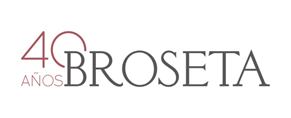 Model de PlecTipus de Clàusules Administratives de Recollida de Residus i de Neteja ViàriaSèrie Documental del Pla d'Acció de Recollida Selectiva d'Envasos de la Comunitat Valenciana, 2.1  Gener de 2018